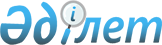 Халықаралық iздестiрудi жариялау, Қазақстан Республикасы құзыреттi органдарының Интерпол саласы бойынша сұрау салулар мен тапсырмаларды орындауы және жiберуi, сондай-ақ оларды Интерполдың Қазақстан Республикасындағы Ұлттық Орталық бюросында өңдеу туралы нұсқаулықты бекiту туралы
					
			Күшін жойған
			
			
		
					Қазақстан Республикасының Iшкi iстер министрлiгiнің 2003 жылғы 12 мамырдағы N 260, Қазақстан Республикасының Сыртқы iстер министрлiгiнің 2003 жылғы 17 қаңтардағы N 08-1/7, Қазақстан Республикасының Ұлттық қауiпсiздiк комитетiнің 2003 жылғы 7 мамырдағы N 85, Қазақстан Республикасының Бас Прокуратурасының 2003 жылғы 7 сәуірдегі N 29, Қазақстан Республикасының Әдiлет министрлiгiнің 2003 жылғы 22 мамырдағы N 93, Қазақстан Республикасы Президентiнiң Күзет қызметiнің 2003 жылғы 18 сәуірдегі N 2, Қазақстан Республикасының Кедендiк бақылау агенттiгiнің 2003 жылғы 25 сәуірдегі N 168, Қазақстан Республикасының Қаржы полициясы агенттiгiнің 2003 жылғы 16 сәуірдегі N 74 бірлескен бұйрығы. Қазақстан Республикасы Әділет министрлігінде 2003 жылғы 3 маусымда тіркелді. Тіркеу N 2341. Күші жойылды - Қазақстан Республикасы Ішкі істер министрінің 2017 жылғы 12 шiлдедегi № 480, Қазақстан Республикасы Бас прокурорының 2017 жылғы 12 қыркүйектегі № 102, Қазақстан Республикасы Қаржы министрінің 2017 жылғы 14 шiлдедегi № 435, Қазақстан Республикасы Мемлекеттік күзет қызметі бастығының 2017 жылғы 18 тамыздағы № 11-36, Қазақстан Республикасының Мемлекеттік қызмет істері және сыбайлас жемқорлыққа қарсы іс-қимыл агенттігі төрағасының 2017 жылғы 21 шiлдедегi № 148, Қазақстан Республикасы Сыртқы істер министрінің 2017 жылғы 25 шiлдедегi № 318 және Қазақстан Республикасы Ұлттық қауіпсіздік комитеті Төрағасының 2017 жылғы 15 тамыздағы № 60 бірлескен бұйрығымен
      Ескерту. Күші жойылды – ҚР Ішкі істер министрінің 12.07.2017 № 255, ҚР Бас прокурорының 12.09.2017 № 102, ҚР Қаржы министрінің 14.07.2017 № 435, ҚР Мемлекеттік күзет қызметі бастығының 18.08.2017 № 11-36, ҚР Мемлекеттік қызмет істері және сыбайлас жемқорлыққа қарсы іс-қимыл агенттігі төрағасының 21.07.2017 № 148, ҚР Сыртқы істер министрінің 25.07.2017 № 318 және ҚР Ұлттық қауіпсіздік комитеті Төрағасының 15.08.2017 № 60 (алғашқы ресми жарияланған күнінен бастап күнтізбелік он күн өткен соң қолданысқа енгізіледі) бірлескен бұйрығымен.
      Халықаралық iздестiрудi жариялаудың, Қазақстан Республикасы құзыреттi органдарының Интерпол саласы бойынша сұрау салулар мен тапсырмаларды орындауының және жiберуiнiң, сондай-ақ оларды Интерполдың Қазақстан Республикасындағы Ұлттық Орталық бюросында өңдеудiң тәртiбiн реттеу мақсатында  бұйырамыз : 
      1. Қоса берiлiп отырған Халықаралық iздестiрудi жариялау, Қазақстан Республикасы құзыреттi органдарының Интерпол саласы бойынша сұрау салулар мен тапсырмаларды орындауы және жiберуi, сондай-ақ оларды Интерполдың Қазақстан Республикасындағы Ұлттық Орталық бюросында өңдеу туралы нұсқаулық бекiтiлсiн. 
      2. Осы Бұйрықтың орындалуын бақылау Қазақстан Республикасының жауапты мемлекеттік органдары басшыларының бірінші орынбасарларына жүктелсін. 
      3. Осы бұйрық Қазақстан Республикасының Әділет министрлігінде мемлекеттік тіркеуден өткеннен күннен бастап қолданысқа енеді. 
            Қазақстан Республикасының     Қазақстан Республикасының 
            Iшкi iстер министрi           Мемлекеттік хатшысы - 
                                          Сыртқы істер министрі 
            Қазақстан Республикасының     Қазақстан Республикасының 
            Ұлттық қауiпсiздiк            Бас Прокуроры 
            комитетiнің төрағасы 
            Қазақстан Республикасының     Қазақстан Республикасы 
            Әдiлет министрi               Президентi Күзет қызметiнің 
                                          бастығы 
            Қазақстан Республикасы        Қазақстан Республикасы 
            Кедендiк бақылау              Қаржы полициясы 
            агенттiгiнің төрағасы         агенттiгiнің төрағасы 
            Келісілді                     Келісілді 
            Қазақстан Республикасының     Қазақстан Республикасының 
            Жоғарғы Сот қылмыстық         Қаржы Вице-Министрі 
            істер жөніндегі алқасының 
            Төрағасы 
                       Бірлескен бұйрықпен бекітілген 
            Қазақстан Республикасы        Қазақстан Республикасы 
            Iшкi iстер министрiнің        Қаржы полициясы агенттiгi 
            2003 жылғы 12 мамырдағы       төрағасының 2003 жылғы 
            N 260                         16 сәуірдегі N 74 
            Қазақстан Республикасы        Қазақстан Республикасы 
            Ұлттық қауiпсiздiк            Бас Прокурорының 2003 жылғы  
            комитетi төрағасының          7 сәуірдегі N 29 
            2003 жылғы 7 мамырдағы 
            N 85 
            Қазақстан Республикасы        Қазақстан Республикасының 
            Президентiнiң Күзет           Мемлекеттік хатшысы - 
            қызметi бастығының            Сыртқы істер министрінің 
            2003 жылғы 18 сәуірдегі       2003 жылғы 17 қаңтардағы 
            N 2                           N 08-1/7 
            Қазақстан Республикасының     Қазақстан Республикасы 
            Әдiлет министрi               Кедендiк бақылау агенттiгiнің 
            2003 жылғы 22 мамырдағы       төрағасы 2003 жылғы 
            N 93                          25 сәуірдегі N 168  Халықаралық iздестiрудi жариялау, Қазақстан Республикасы
құзыреттi органдарының Интерпол саласы бойынша
сұрау салулар мен тапсырмаларды орындауы және жiберуi, сондай-ақ оларды Интерполдың Қазақстан Республикасындағы Ұлттық Орталық бюросында өңдеу туралы
Нұсқаулық
      МАЗМҰНЫ  1. Жалпы ережелер
      1. Интерполдың Қазақстан Республикасындағы Ұлттық Орталық бюросы Қазақстан Республикасының құзыреттi органдарымен, Интерполдың Қылмыстық полициясының халықаралық ұйымы Бас хатшылығының бөлiмшелерiмен, Интерполға мүше-мемлекеттердiң құқық қорғау органдарымен, сондай-ақ Қазақстан Республикасындағы дипломатиялық өкiлдiктер және консулдық мекемелер жанында бекiтiлген шетел мемлекеттерi құзыреттi органдарының өкiлдерiмен халықаралық қылмыстарға қарсы күрес мәселелерi бойынша өзара iс-әрекет жасасатын Қазақстан Республикасы Iшкi iстер министрлiгiнiң құрылымдық бөлiмшесi болып табылады. 
      Халықаралық iздестiрудi жариялаудың, Қазақстан Республикасы құзыреттi органдарының Интерпол саласы бойынша сұрау салулар мен тапсырмаларды орындауының және жiберуiнiң, сондай-ақ оларды Интерполдың Қазақстан Республикасындағы Ұлттық Орталық бюросында өңдеудiң тәртiбi осы Нұсқаулыққа (бұдан әрi - Нұсқаулық) сәйкес жүзеге асырылады. 
      2. Мына құзыреттi органдар Интерполдың Қазақстан Республикасындағы Ұлттық Орталық бюросымен ынтымақтастықта болатын субъектiлер болып табылады: 
      1) Қазақстан Республикасы Президентiнiң Күзет қызметi; 
      2) Қазақстан Республикасының Ұлттық қауiпсiздiк комитетi; 
      3) Қазақстан Республикасы Экономикалық және сыбайлас жемқорлыққа қарсы күрес агенттігі (қаржы полициясы); 
      4) Қазақстан Республикасы Қаржы министрлігінің Кедендік бақылау комитеті 
      5) Қазақстан Республикасының Бас Прокуратурасы; 
      6) Қазақстан Республикасының Әдiлет министрлiгi; 
      7) Қазақстан Республикасының Жоғарғы Соты; 
      8) Қазақстан Республикасының Сыртқы iстер министрлiгi. 
      Ескерту: 2-тармаққа өзгертулер енгізілді - ҚР Ішкі істер министрінің 2004 жылғы 2 тамыздағы N 443, ҚР Ұлттық қауіпсіздік комитеті төрағасының 2004 жылғы 30 қазандағы N 318, ҚР Әділет министрінің 2004 жылғы 17 мамырдағы N 134, ҚР Қаржы министрлігі Кедендік бақылау комитеті төрағасының 2005 жылғы 28 наурыздағы N 118, ҚР Сыртқы істер министрінің 2004 жылғы 25 сәуірдегі N 08-1/124, ҚР Бас прокурорының 2004 жылғы 30 қыркүйектегі N 47, ҚР Президенті Күзет қызметінің 2005 жылғы 29 наурыздағы N 19, ҚР Экономикалық және сыбайлас жемқорлық қылмысқа қарсы күрес жөніндегі агенттігі төрағасының (қаржы полициясы) 2005 жылғы 26 мамырдағы N 109  Бірлескен бұйрығымен . 


      3. Интерполдың Қазақстан Республикасындағы Ұлттық Орталық бюросы мынадай мiндеттердiң атқарылуын қамтамасыз етедi: 
      1) халықаралық iздестiрудi ұйымдастыру; 
      2) қылмыстық iстер, жедел материалдар бойынша сұрау салуларды өңдеу және жiберу, бастамашылық сұрау салуларды дайындау; 
      3) дайындалып жатқан немесе жасалған қылмыстар және оларға қатысы бар адамдар туралы жедел-iздестiру, жедел-анықтамалық және криминалистикалық ақпараттармен, сондай-ақ мұрағаттық ақпараттармен алмасу; 
      4) жедел-iздестiру iс-шараларын және iс жүргiзу әрекеттерiн жүргiзуде, оның iшiнде қылмыскерлердi беруде, экстрадициялауда жәрдемдесу; 
      5) полиция қызметiнiң мәселелерi бойынша жұмыс тәжiрибесiмен, заңнамалық және өзге де нормативтiк құқықтық актiлермен, оқу-әдiстемелiк әдебиеттермен алмасу; 
      6) халықаралық қылмысқа қарсы күрес мәселелерi бойынша ғылыми-техникалық ақпараттармен алмасу. 
      4. Интерполдың Қазақстан Республикасындағы Ұлттық Орталық бюросына келiп түсетiн барлық ақпарат мынадай: 
      1) кiрiс және шығыс құжаттар жөнiндегi; 
      2) қылмыс оқиғалары жөнiндегi; 
      3) сұрау салулар мен тапсырмалар бойынша өтетiн адамдар жөнiндегi (бөлiп қарағанда: қылмыс жасағандар немесе қылмыстың жасалуына күдiктiлер; iздеуде жүргендер және хабарсыз жоғалғандар; сәйкестендiруге жататындар; жәбiрленушiлер мен куәлер); 
      4) қылмыстық қол сұғушылықтың мәнi жөнiндегi (ақша белгiлерi мен құнды қағаздарды қолдан жасау қоса алғандағы); 
      5) заңды тұлғалар жөнiндегi; 
      6) ұрланған және табылған көлiк құралдары жөнiндегi; 
      7) ұрланған өнер туындылары мен антиквариат жөнiндегi; 
      8) есiрткiлердiң заңсыз айналымы жөнiндегi жедел-анықтамалық қорларға жинақталады. 
      5. Интерполдың Қазақстан Республикасындағы Ұлттық Орталық бюросы ақпараттардың құпиялылығын қамтамасыз ету және оларды рұқсатсыз қол жеткiзуден қорғау жөнiндегi қажеттi шараларды қабылдайды. Интерполдың Қазақстан Республикасындағы Ұлттық Орталық бюросының қызметкерлерiне өз бастамасымен ақпараттарды түзетуiне немесе жоюына тыйым салынады. Ақпараттарды түзету немесе жою Интерполдың шетел мемлекеттерiндегi Ұлттық Орталық бюроларының, сондай-ақ құзыреттi органдар - сұрау салулар мен тапсырмалар бастамашыларының өтiнiшi бойынша ғана жүргiзiледi. 
      6. Интерполдың Қазақстан Республикасындағы Ұлттық Орталық бюросына Қазақстан Республикасы құзыреттi органдарының жедел-iздестiру iс-шаралары мен тергеу амалдарын жүргiзуi туралы қажеттi сұрау салулар жiберу үшiн тиiстi байланыс арналары пайдаланылады. 
      7. Интерполдың Қазақстан Республикасындағы Ұлттық Орталық бюросына келiп түсетiн барлық сұрау салуларды Интерполдың Қазақстан Республикасындағы Ұлттық Орталық бюросының қызметкерлерi кейiннен оларды жедел өңдеу, Интерполдың Қазақстан Республикасындағы Ұлттық Орталық бюросының хатшылығында тiркеу, кiрiс құжаттары деректерiнiң базасына енгiзу және Интерполға мүше-мемлекеттердегi Интерполдың Ұлттық Орталық бюроларына одан әрi пайдалану үшiн тиiстi байланыс арналары бойынша беру арқылы тәулiк бойы қабылдайды. 
      Интерполдың Бас хатшылығынан немесе Интерполға мүше-мемлекеттерден сұрау салулар мен хабарламалар алған кезде Интерполдың Қазақстан Республикасындағы Ұлттық Орталық бюросы орындаушылардың тиiмдi шеңберiн айқындайды және осы Нұсқаулықтың 1-тармағында көзделген тиiстi субъектiлерге қажеттi құжаттарды жiбередi. 
      8. Интерполдың Қазақстан Республикасындағы Ұлттық Орталық бюросына жiберiлетiн сұрау салулар мен жауаптар тиiстi түрде ресiмделуi және қажеттi деректемелерi - органның атауы, оның толық мекен-жайы, телефоны, факсы, шығыс немесе сiлтеме нөмiрлерi, орындаушының тегi мен телефоны болу керек. 
      Сұрау салулар мен оларға жауаптар тек машинажазба түрiнде болуы тиiс, оларға Қазақстан Республикасының құзыреттi органдары орталық аппараттарының және оның облыстық бөлiмшелерiнiң басшылары қол қояды, сондай-ақ тиiстi органның елтаңбалы мөрiмен расталады. 
      Құзыреттi органдардың сұрау салулары мен жауаптары мемлекеттiк және орыс тiлдерiнде орындалады. 
      9. Шетелдiк азаматтардың тегi, шетелдiк заңды кәсiпорындардың, ұйымдардың немесе мекемелердiң атаулары сұрау салынатын елдiң тiлiнде жазылған болса, олар түпнұсқаға түсiрiледi. 
      10. Қазақстанның құзыреттi органдары мен Интерполдың Қазақстан Республикасындағы Ұлттық Орталық бюросының сұрау салулары мынадай мерзiмдерде орындалуы тиiс: 
      1) алынған күнiнен бастап бiр тәулiк iшiнде - "дереу" деген белгiсi бар; 
      2) үш тәулiк - "өте жедел"; 
      3) бес тәулiк - "жедел"; 
      4) он тәулiк - "әдеттегi". 
      Қазақстан Республикасы құзыретті органдарының сұрау салуларының дер кезiнде орындалуын қамтамасыз ету мақсатында бiр ай мерзiм өткеннен кейiн Интерполдың Қазақстан Республикасындағы Ұлттық Орталық бюросы Интерполдың шетел мемлекетiндегi Ұлттық Орталық бюросына ескерту жiбередi, ол туралы сұрау салудың бастамашысына хабарлайды. 
      11. Интерполдың Қазақстан Республикасындағы Ұлттық Орталық бюросының сұрау салуларын дер кезiнде және сапалы орындауға сұрау салу келiп түскен құзыреттi органның басшылары жауап бередi. 
      Объективтi мән-жайлар болған жағдайда сұрау салуды орындаудың мерзiмiн өзгертудi, сондай-ақ орындалған сұрау салуды бақылауға алуды сұрау салу келiп түскен құзыреттi органның басшылары не болмаса оның орнындағы адам ғана жүргiзе алады. 
      Сұрау салуларды орындауды техникалық құрамдағы қызметкерлерге, сондай-ақ мамандығы бойынша бiр жылдан кем жұмыс iстеген офицерлiк құрамдағы аттестацияланған қызметкерлерге тапсыруға тыйым салынады. 
      12. Интерполдың Қазақстан Республикасындағы Ұлттық Орталық бюросы мынадай: 
      1) Интерполдың құзыретiне жатпайтын; 
      2) саяси, әскери, дiни немесе нәсiлдiк сипаттағы қылмыстарға байланысты; 
      3) Қазақстан Республикасының немесе сұрау салынатын елдiң заңнамасын, адам құқықтарын бұзатын, Қазақстан Республикасының егемендiгi мен қауiпсiздiгiне қауiп төндiретiн; 
      4) осы Нұсқаулықтың 8 және 9-тармақтарында көрсетiлген талаптарға сәйкес ресiмделмеген; 
      5) құзыреттi органдар болып табылмайтын Қазақстан Республикасының мемлекеттiк органдарынан келiп түскен сұрау салуларды қанағаттандырудан толық немесе iшiнара бас тартады. 
      13. Құзыреттi органдар алынатын және берiлетiн ақпараттардың мазмұнын оларға бөгде адамдардың қол жеткiзуiнен, оларды бүлдiру мен жария етуден тиiмдi түрде қорғауды қамтамасыз етуге мiндеттi. 
      Интерполдың Қазақстан Республикасындағы Ұлттық Орталық, бюросымен өзара iс-әрекет жасасу процесiнде алынған барлық ақпарат құзыреттi органдардың қылмысқа қарсы күресте пайдаланылуына ғана арналады. Мәлiметтердi сұрау салу бастамашысының жазбаша келiсiмiнсiз мүдделi адамдарға және бұқаралық ақпарат құралдарына беруге тыйым салынады. 
      14. Мәлiметтердiң құпиялылық дәрежесiн берушi тарап белгiлейдi. Сұрау салу бастамашысының ұсынылатын сұрау салуларда құпиялылық белгiлерiн негiзсiз жоғарылатуға тыйым салынады.  2. Халықаралық iздестiрудi ұйымдастыру
      15. Халықаралық iздестiру Интерполдың Қазақстан Республикасындағы Ұлттық Орталық бюросының делдалдығы арқылы жүзеге асырылады және халықаралық құқық нормаларына, сондай-ақ ұлттық нормативтiк құқықтық актiлерге сәйкес iздестiруге қатысушы әрбiр мемлекеттiң аумағында жүргiзiледi. 
      Бұл ретте Қазақстан Республикасының құзыреттi және өзге де мемлекеттiк органдары және шетелдiк мемлекеттердiң құзыреттi органдары іздестірілуші адамдарды табуға бағытталған жедел-iздестiру және ақпараттық-анықтамалық iс-шаралар кешенiн жүргiзедi. 
      Қажет болған жағдайларда халықаралық iздестiруде болатын адамдарды ұстау, сондай-ақ iздестiрiлетiн шетелдiк азаматтарға қатысты жедел-iздестiру iс-шараларын жүргiзуге қатысу жөнiндегi операцияларға Интерполдың Қазақстан Республикасындағы Ұлттық Орталық бюросының жедел уәкiлдерi тартылуы мүмкiн. 
      Құзыреттi органның Интерполдың Қазақстан Республикасындағы Ұлттық Орталық бюросына жiберген сұрау салуы адамдарды халықаралық iздестiру үшiн негiз болып табылады, онда оқиғалар, фактiлер мен іздестірілуші адамдар туралы толық және объективтi ақпараттар жазылуы, сондай-ақ шетелдiк мемлекеттер, қалалар, өзге де географиялық және нақты мекен-жайлар көрсетiлуi тиiс. 
      16. Құзыреттi органдардың бастамасы бойынша Интерполдың Қазақстан Республикасындағы Ұлттық Орталық бюросы арқылы: 
      1) Қазақстаннан тысқары жерлерге шыққан адамдарға, тергеуден, анықтау мен соттан жасырынғандарға, түрмеден қашқан сотталғандарға; 
      2) ұрланған және хабарсыз жоғалған адамдарға, iздестiрiлушiлердiң шетелге шыққандығы туралы мәліметтер болған жағдайда халықаралық іздестіру жариялануы тиіс. 
      17. Интерпол шеңберiнде халықаралық iздестiру жүйесiн пайдалана отырып, Қазақстан Республикасының құзыреттi мемлекеттiк органдары өз құзыреттерi шегiнде: 
      1) қылмыстық жауапкершiлiктен немесе жазасын өтеуден жалтарып жүрген iздестiрiлушi адамдардың, сондай-ақ айыпталушылар мен сотталғандардың шетелдерде тұратын жерi және жұмыс орны туралы ақпараттар алады; 
      2) шетелге шыққан және хабарсыз жоғалған адамның орналасқан жерін анықтайды; 
      3) iздестiрiлушi адамды сәйкестендiредi; 
      4) Қазақстан Республикасының құзыреттi органдарынан Қазақстан Республикасынан тысқары жерлерде жасырынған адамдардың қызметi мен қозғалысына бақылау орнатады. 
      18. Егер де жүргiзiлген жедел-iздестiру iс-шаралары мен тергеу амалдарының нәтижесiнде: 
      1) іздестірілуші адамның Қазақстан Республикасынан тысқары жерлерге шыққандығы туралы деректер алынса; 
      2) Қазақстан Республикасынан тысқары жерлерде iздестiрiлушi адамның туыстық, достық және өзге де байланыстарының бар екендiгi нақты анықталған болса; 
      3) iздестiрiлушi адамның iскерлiк немесе басқа да мақсатпен Қазақстан Республикасынан шығу ниетi бар екендiгi туралы объективтi ақпарат алынса халықаралық iздестiру жарияланады. 
      Халықаралық iздестiру Тәуелсiз Мемлекеттер Достастығына қатысушы мемлекеттер шегіндегі мемлекетаралық іздестіруді алмастырмайды және онымен қатар жүзеге асырылады. 
      Адамға қатысты халықаралық iздестiру республикалық iздестіру жарияланғаннан кейін не болмаса онымен қатар жарияланады. 
      19. Iздестiрiлушi адамдарға қатысты бұлтартпау шарасы ретiнде тұтқынға алудың таңдап алынуы Интерполдың Қазақстан Республикасындағы Ұлттық Орталық бюросы арқылы айыпталушы және сотталған адамдарға халықаралық іздестіру жариялаудың міндетті шарты болып табылады. 
      Жасырынған айыпталушы және сотталған адамдарға халықаралық іздестіру жариялаумен қатар іздестіру бастамашысы Қазақстан Республикасының Ұлттық қауіпсіздік комитетіне белгіленген тәртіппен Қазақстан Республикасының Мемлекеттiк шекарасы арқылы өткізу пункттерінде іздестірілуші адамдарды бақылауға алу туралы сұрау салу жібереді. 
      Интерполдың Қазақстан Республикасындағы Ұлттық Орталық бюросы арқылы айыпталушы және сотталған адамдарға халықаралық iздестіру жариялау айыпталушыға, сотталған адамға халықаралық іздестіру жариялау туралы дәлелді қаулының (Нұсқаулыққа N 3 қосымша) негiзiнде жүргiзiледi. 
      Сот, прокурор, тергеушi, анықтаушы қаулыны тиiстi бланкiде жазбаша түрде дайындайды, оған қол қояды және қылмыстық процесті жүргізуші және республикалық iздестiрудi жариялаудың бастамашысы болып табылатын органның елтаңбалы мөрiмен растайды. 
      20. Тұтқынға алу және беру мақсатында айыпталушыға, сотталған адамға қатысты халықаралық іздестіру жариялау туралы қаулы тиісті прокурорға жiберiледi, ол халықаралық iздестiру жариялаудың негізділігін, мәліметтердің толықтығын және құжаттардың дұрыс ресімделуін тексеруді жүзеге асырады. Тексеру нәтижесі бойынша прокурормен халықаралық іздестіру жариялауды санкциялау туралы шешім қабылданады. 
      21. Интерпол арналары арқылы шетелдiк мемлекеттердiң құзыреттi органдарына iздестiрiлудегi айыпталушыны, сотталған адамды беру туралы ресми ұсынымхатты алғанға дейiн оны ұстау туралы сұрау салу жөніндегі прокурордың санкциясы арқылы тұтқынға алу және беру мақсатында халықаралық iздестiру жариялауға негiз болып табылады. 
      Мұндай тапсырмада тұтқынға алу және беру мақсатында айыпталушыға, сотталған адамға қатысты халықаралық іздестіру жариялаудың қажеттілігі жөнінде нұсқау және iздестiрiлушiнiң шетелдік мемлекеттер аумағында (қай мемлекеттердiң аумағында екендiгi көрсетiледi) жүргендiгi анықталған және ол ұсталған жағдайда тұтқынға алу және беру туралы белгiленген тәртiппен сұрау салынатындығын растау көрсетiледi. 
      22. Интерполдың Қазақстан Республикасындағы Ұлттық Орталық бюросы арқылы хабарсыз жоғалған адамдарға халықаралық іздестіру жариялау дәлелді қаулының (Нұсқаулыққа N 8 қосымша) негiзiнде жүргiзiледi. Қаулыны республикалық iздестiру жариялаудың бастамашысы болып табылатын органның iздестiру жұмысын жүзеге асырушы бөлiмшесiнiң қызметкерi шығарады. 
      Қаулыны iздестiру жұмысын жүзеге асырушы бөлiмшенiң бастығы (бастықтың орынбасары) бекiтедi, оған тиiстi органның бастығы қол қояды және мөрмен расталады. 
      23. Сұрау салудың бастамашысы шетелдiк азаматтарға не болмаса азаматтығы жоқ адамдарға қатысты іздестіру жарияланғанға дейін: 
      1) іздестірілуші адамның Қазақстан Республикасының аумағында қылмыстар жасау мүмкіндігі туралы мәліметтер алу мақсатында Қазақстан Республикасының Бас Прокуратурасы жанындағы Құқықтық статистика және ақпарат Орталығына (Департаментiне); 
      2) Қазақстан Республикасының аумағында тұратын немесе болатын адамдар қатарындағы іздестірілуші адам туралы ұзақ мерзім ішіндегі немесе олардың азаматтықтарын өзгертуi, сондай-ақ Қазақстан Республикасының азаматтығын қабылдауы туралы қосымша мәлiметтер алу мақсатында Қазақстан Республикасы Iшкi iстер министрлiгiнiң Көшi-қон полициясы департаментiне сұрау салады. 
      24. Сұрау салу, халықаралық iздестiрудi жариялау туралы қаулы және басқа да материалдар Интерполдың Қазақстан Республикасындағы Ұлттық Орталық бюросына жiберiледi. 
      Интерполдың Қазақстан Республикасындағы Ұлттық Орталық бюросына жiберiлетiн айыпталушыға, сотталған адамға халықаралық іздестіру жариялау туралы сұрау салу (Нұсқаулыққа N 1 қосымша) үлгіге сәйкес ресiмделедi және мәлiметтер тiзбесiнде (Нұсқаулыққа N 2 қосымша) көрсетiлген мәлiметтер болуы тиiс. Сұрау салуға Интерполдың Қазақстан Республикасындағы Ұлттық Орталық бюросына жiберiлетiн айыпталушыға, сотталған адамға прокурормен санкцияланған халықаралық іздестіру жариялау туралы қаулы (Нұсқаулыққа N 3 қосымша), айыпталушы ретiнде жауапқа тарту туралы, тұтқынға алу түрiндегi бұлтартпау шарасын таңдап алу туралы қаулылардың көшiрмелерi не болмаса бас бостандығынан айыру түрiндегi жазаны тағайындау туралы сот үкiмiнiң көшiрмесi, сондай-ақ iздестiрiлушiнi сәйкестендiруге қажеттi материалдар (фотосуреттер, дактилоскопиялық карталар) қоса берiледi. 
      Интерполдың Қазақстан Республикасындағы Ұлттық Орталық бюросына жіберілетін хабарсыз жоғалған адамға қатысты халықаралық iздестiру жариялау туралы сұрау салу (Нұсқаулыққа N 6 қосымша) үлгiге сәйкес ресімделеді және хабарсыз жоғалған адамға қатысты халықаралық iздестiру жариялауға қажеттi мәлiметтер тiзбесiнде (Нұсқаулыққа N 7 қосымша) көрсетiлген мәлiметтер болуы тиiс. 
      Сұрау салуға хабарсыз жоғалған адамға қатысты халықаралық iздестіру жариялау туралы қаулы және iздестiрiлушiнi сәйкестендiруге қажетті материалдар (фотосуреттер, дактилоскопиялық карталар, стоматологиялық карталар) қоса берiледi. 
      25. Интерполдың Қазақстан Республикасындағы Ұлттық Орталық бюросы адамға қатысты халықаралық iздестiру жариялау туралы сұрау алғаннан кейiн: 
      1) iздестiру туралы сұрау салуды бiр немесе бiрнеше Интерполға мүше-мемлекеттерге; 
      2) iздестiру туралы сұрау салуды барлық шетелдiк Интерполға мүше-мемлекеттерге жiбередi; 
      3) мынадай: 
      хабарсыз жоғалған адамды iздестiру туралы - YELLOW NOTICE (сары бұрышы бар хабарлама); 
      орналасқан жерiн анықтау мақсатында айыпталушыны, сотталған адамды іздестіру туралы - BLUE NOTICE (көк бұрышы бар хабарлама); 
      тұтқынға алу және беру мақсатында айыпталушыны, сотталған адамды iздестiру туралы - RED NOTICE (қызыл бұрышы бар хабарлама); 
      Қазақстан Республикасына тысқары жерлердегi қызметi туралы ақпараттар алу мақсатында жедел есепке алу iсi бойынша өтетiн адамға - GREEN NOTICE (жасыл бұрышы бар хабарлама) халықаралық хабарламаларды шығару туралы ұсынымхатты дайындайды және Интерполдың Бас хатшылығына тапсырады; 
      4) айыпталушыға, сотталған немесе хабарсыз жоғалған адамға қатысты халықаралық іздестіру жариялау туралы сұрау салуды барлық Интерполға мүше-мемлекеттерге, егер де: 
      iздестiрiлушi адамдардың байланыстары болған және олардың өздері болған шетелдік мемлекеттердің аумақтарында жүргізілген жедел-іздестіру іс-шаралары оң нәтиже бермеген жағдайда; 
      іздестiрiлушiнiң Қазақстан Республикасынан тысқары жерлерге шығуы туралы расталған мәлiметтер болса және оның жүрген жерi мен байланыстары туралы ақпараттар болмаған жағдайда жібереді. 
      26. Интерполдың Қазақстан Республикасындағы Ұлттық Орталық бюросына айыпталушыға, сотталған немесе хабарсыз жоғалған адамға қатысты халықаралық iздестiру жариялау туралы сұрау салуды жібергеннен кейiн халықаралық iздестiрудiң бастамашысы Интерполдың Қазақстан Республикасындағы Ұлттық Орталық бюросына: 
      1) iздестiрiлушi адамның жүрген жерi және оның шетелдік мемлекеттердегi байланыстары туралы қосымша мәлiметтердiң келiп түсуі туралы; 
      2) халықаралық іздестіруді жалғастыру қажеттігі туралы тиісті растау қағаз - жыл сайынғы хабарлама (Нұсқаулыққа N 5 қосымша) жiберу арқылы халықаралық iздестiрудi жалғастыру қажеттiгi туралы; 
      3) қаулының көшiрмесiн оны шығару сәтiнен бастап екi тәулiктен кешiктiрмей Интерполдың Қазақстан Республикасындағы Ұлттық Орталық бюросына жiберу арқылы халықаралық iздестiрудi тоқтату туралы (Нұсқаулыққа N 4 қосымша) хабарлайды. 
      27. Айыпталушылардың, сотталғандардың, iздестiрiлушi адамдардың жүрген жерлерiн анықтау мақсатында: 
      1) iздестiрiлушi адамның шетелдiк мемлекеттiң аумағында немесе Қазақстан Республикасының аумағында жүруi анықталған жағдайда; 
      2) шетелдiк мемлекеттiң немесе Қазақстан Республикасының аумағында iздестiрiлушi адам ретiнде сәйкестендiрiлген мәйiт табылған не болмаса iздестiрiлушiнiң өлiмi туралы құжаттамалы түрде расталған мәлiметтер алынған жағдайда; 
      3) қылмыстық iс тоқтатылған жағдайда; 
      4) бұлтартпау шарасы өзгертiлген жағдайда халықаралық iздестiру тоқтатылады. 
      28. Айыпталушыларды, сотталғандарды, iздестiрiлушi адамдарды тұтқынға алу және беру мақсатында: 
      1) iздестiрiлушi адамның шетелдiк мемлекеттен берiлуiнен не болмаса сол бойынша iздестiрiлуiне байланысты жасаған қылмысы үшiн шетелдiк мемлекетте қылмыстық жауапкершiлiкке тартылуынан кейiн; 
      2) iздестiрiлушi адам Қазақстан Республикасының аумағында ұсталған жағдайда; 
      3) шетелдiк мемлекеттiң немесе Қазақстан Республикасының аумағында iздестiрiлушi адам ретiнде сәйкестендiрiлген мәйiт табылған не болмаса iздестiрiлушiнiң өлiмi туралы құжаттамалы түрде расталған мәлiметтер алынған жағдайда; 
      4) қылмыстық iс тоқтатылған жағдайда; 
      5) бұлтартпау шарасы өзгертiлген жағдайда халықаралық iздестiру тоқтатылады. 
      29. Хабарсыз жоғалған адамды халықаралық iздестiру: 
      1) iздестiрiлушi адамның шетелдiк мемлекеттiң аумағында немесе Қазақстан Республикасының аумағында жүруi анықталған жағдайда; 
      2) шетелдiк мемлекеттiң немесе Қазақстан Республикасының аумағында iздестiрiлушi адам ретiнде сәйкестендiрiлген мәйiт табылған не болмаса iздестiрiлушiнiң өлiмi туралы құжаттамалы түрде расталған мәлiметтер алынған жағдайда тоқтатылады. 
      30. 27, 28, 29-тармақтарда көрсетiлген негiздер бойынша iздестiру бастамашысы айыпталушыға, сотталған адамға қатысты (Нұсқаулыққа N 4 қосымша) немесе хабарсыз жоғалған адамға қатысты (Нұсқаулыққа N 9 қосымша) халықаралық iздестiрудi тоқтату туралы қаулы шығарады. 
      Халықаралық iздестiрудi тоқтату туралы келiп түскен қаулының негiзiнде Интерполдың Қазақстан Республикасындағы Ұлттық Орталық бюросы қаулыны алған сәттен бастап бiр тәулiк iшiнде аумақтарында iздестiрiлу жүргiзiлiп жатқан шетелдiк мемлекеттердiң Ұлттық Орталық бюроларына оны тоқтату туралы хабарлайды. 
      31. Интерполдың Қазақстан Республикасындағы Ұлттық Орталық бюросына халықаралық iздестiру жарияланған айыпталушының немесе сотталған адамның шетелдiк мемлекет аумағында ұсталуы немесе табылуы туралы келiп түскен хабарлама тұтқынға алу және экстрадициялау мақсатында бiр тәулiк мерзiм iшiнде: 
      1) тiкелей iздестiру бастамашысына; және 
      2) Қазақстан Республикасының Бас Прокуратурасына жiберiледi. 
      Қазақстан Республикасы Қылмыстық iс жүргiзу  кодексiнiң 529-бабына сәйкес кейiннен экстрадициялау үшiн ұстау немесе тұтқынға алу туралы ұсынымхатты Iшкi iстер министрлiгiнiң тергеу органдары және өзге де құзыреттi органдар Қазақстан Республикасы Бас Прокуратурасының Халықаралық қатынастар басқармасына жiбередi. 
      32. Қазақстан Республикасы Бас Прокуратурасы бiр тәулiк iшiнде Интерполдың Қазақстан Республикасындағы Ұлттық Орталық бюросына ұстау жүргiзiлген елдiң уәкiлеттi мемлекеттiк органына беру туралы талапты алдағы уақытта жiберетiндiгi жөнiнде хабарлама жiбередi. Беру туралы талаптың түпнұсқасы дипломатиялық арналар бойынша, көшiрмесi - Интерпол арналары бойынша жiберiледi. 
      Қазақстан Республикасы Бас Прокуратурасынан келiп түскен халықаралық iздестiрудегi ұсталған адамды беру туралы ұсынымхаттың белгiленген тәртiппен жiберiлетiндiгi туралы хабарлама бiр тәулiк iшiнде аумағында ұстау жүзеге асырылған Интерполға мүше-мемлекеттiң Ұлттық орталық бюросына жiберiледi. 
      33. Интерполдың Қазақстан Республикасындағы Ұлттық Орталық бюросына Қазақстан Республикасы Бас Прокуратурасының ұсынымхаты бойынша шетелдiк мемлекеттiң құзыреттi органы қабылдаған беру туралы шешiм жөнiндегi хабарламаның келiп түсуi туралы Интерполдың Қазақстан Республикасындағы Ұлттық Орталық бюросы бiр тәулiк iшiнде: 
      1) халықаралық iздестiру бастамашысына; 
      2) Қазақстан Республикасының Бас Прокуратурасына хабар бередi. 
      Интерполдың Қазақстан Республикасындағы Ұлттық Орталық бюросы арқылы шетелдiк мемлекеттердiң құзыреттi органдарымен халықаралық iздестiрудегi адамды беру рәсiмiне қатысты мәселелер: берiлетiн жерi, уақыты, беру тәртiбi, қажеттi құжаттар тiзбесi, айдауыл құрамы мен оның шетелдiк мемлекетте болуы туралы мәселелер келiсiледi. 
      Халықаралық iздестiру мен экстрадициялауды ұйымдастыру жөнiндегi қызметтiк iссапарларды қаржыландыру Қазақстан Республикасының Үкiметi Қазақстан Республикасы Бас Прокуратурасының дәлелдi ұсынымхаты бойынша мемлекеттiк органдар лауазымды адамдарының шетелдiк iссапарлары үшiн белгiленген тәртiппен бөлетiн республикалық бюджет қаражаттары есебiнен жүзеге асырылады. 
      34. Жүрген жерiн анықтау мақсатында халықаралық iздестiру жарияланған айыпталушының, сотталған адамның шетелдiк мемлекет аумағында табылуы туралы Интерполдың Қазақстан Республикасындағы Ұлттық Орталық бюросына келiп түскен хабарлама тiкелей халықаралық iздестiру бастамашысына және оның көшiрмесi Қазақстан Республикасы Бас Прокуратурасының халықаралық қатынастар басқармасына жiберiледi, ол мынадай: 
      1) iздестiрiлудегi адамды беру туралы ұсынымхатты ресiмдеуге қажеттi материалдарды дайындау және оларды белгiленген тәртiппен Қазақстан Республикасының Бас Прокуратурасына жiберу туралы; 
      2) қылмыстық iс бойынша шетелдiк мемлекеттер құзыретті органдарының құқықтық көмек көрсету туралы ұсынымхатын белгiленген тәртiппен дайындау және жiберу туралы; 
      3) өзге де тергеу амалдарын жүргiзу туралы шешiмдердің бірін қабылдайды, ол туралы бiр тәулiк мерзiм iшiнде кейiннен тиісті шетелдік мемлекеттегі Интерполдың Ұлттық Орталық Бюросына хабарлау мақсатында Интерполдың Қазақстан Республикасындағы Ұлттық Орталық бюросына хабарлама жiбередi. 
      35. Айыпталушыларды, сотталған және хабарсыз жоғалған адамдарды iздестiру туралы Интерпол арналары бойынша келiп түсетiн Интерполға мүше-шетелдiк мемлекеттер құзыреттi органдарының сұрау салулары Қазақстан Республикасының аумағында iздестiрудi жүзеге асыруға негіз болып табылады. 
      Iздестiрiлудегi айыпталушының, сотталған адамның болуы мүмкiн мекенжайлар туралы және оның Қазақстан Республикасының аумағындағы байланыстары туралы мәлiметтер болған кезде Интерполдың Қазақстан Республикасындағы Ұлттық Орталық бюросы жедел-іздестіру қызметін жүзеге асыратын Қазақстан Республикасы криминалдық полициясының аумақтық бөлімшелеріне не болмаса Қазақстан Республикасының өзге де құзыретті органдарына кейiннен тұтқынға алу және беру үшін iздестiрiлушiнiң жүрген жерiн анықтау не болмаса оны ұстау мақсатында тиiстi жедел-iздестiру iс-шараларын жүргiзу туралы сұрау салуды жібереді. 
      Сұрау салуда: 
      сұрау салуды жiберушi органның атауы; 
      сұрау салу жiберiлетiн органның атауы мен мекенжайы; 
      оған қатысты сұрау салынып отырған iздестiрiлушi адамның деректерi, оның азаматтығы, кәсiбi, тұрғылықты жерi немесе жүрген жерi, заңды тұлғалар үшiн - олардың атауы мен орналасқан жерi; 
      оны сәйкестендiруге қажеттi мәлiметтер, жасалған қылмыстың нақты мән-жайлары және оны дәрежелеу туралы мәлiметтер, оны ұстау үшін негіз болып табылатын құжат көрсетiледi. 
      Сұрау салуда iздестiрiлушi адам табылған немесе ұсталған жағдайда Интерполдың Қазақстан Республикасындағы Ұлттық Орталық бюросына хабарлау қажеттiлiгi көрсетiледi. 
      36. Айыпталушылардың, сотталғандардың тиiмдi iздестiрiлуін қамтамасыз ету мақсатында Интерполдың Қазақстан Республикасындағы Ұлттық Орталық бюросы: 
      1) Қазақстан Республикасы Iшкi iстер министрлiгiнiң және Қазақстан Республикасы Бас Прокуратурасының жанындағы Құқықтық статистика және ақпарат орталығының (департаментiнiң) орталықтандырылған жедел-анықтамалық, iздестiру және криминалистикалық есептерi бойынша тексерулер жүргiзу; 
      2) Қазақстан Республикасына шетелдiк мемлекеттерден келген адамдардың есебi бойынша тексерулер жүргiзу шараларын қабылдайды. 
      Жүрген жерiн анықтау мақсатында iздестiрiлудегi айыпталушы, сотталған адам табылған жағдайда iздестiрiлушi адамды тапқан орган ол туралы табылған сәттен бастап бiр тәулiк iшiнде Интерполдың Қазақстан Республикасындағы Ұлттық Орталық бюросына хабарлайды. 
      37. Интерполдың Қазақстан Республикасындағы Ұлттық Орталық бюросына бiр тәулiк мерзiм iшiнде шетелдiк мемлекеттiң табылған адамға қатысты қабылдағалы отырған шаралары жөнiнде сұрау сала отырып, алынған мәлiметтердi Интерполдың шетелдiк мемлекеттегi Ұлттық Орталық Бюросына жiбередi. 
      Мемлекет-iздестiру бастамашысы жауабының мазмұны туралы Интерполдың Қазақстан Республикасындағы Ұлттық Орталық бюросы оны алған сәттен бастап бiр тәулiк iшiнде iздестiрiлушi адамның табылғандығы туралы хабарлама келiп түскен құзыреттi органға және Қазақстан Республикасы Бас Прокуратурасының Халықаралық қарым-қатынастар басқармасына тiкелей хабарлайды. 
      Iздестiрiлушi адам табылған жағдайда кейiннен тұтқынға алу және беру үшiн оны ұстау мақсатында экстрадициялау үшiн тұтқынға алу туралы қаулы шығарылғаннан кейiн Қазақстан Республикасы Қылмыстық iс жүргiзу кодексiнiң  534-бабына сәйкес орындаушы ұстау сәтiнен бастап бiр тәулiк iшiнде ол туралы Интерполдың Қазақстан Республикасындағы Ұлттық Орталық бюросына жазбаша түрде хабарлайды. 
      Iздестiрiлушi адамды беру Қазақстан Республикасы Қылмыстық iс жүргiзу кодексiнiң  530 - 534-баптарына сәйкес жүзеге асырылады. 
      Iздестiрiлушi адамды ұстау кезiнде сонымен қатар оның азаматтығын анықтау шаралары қабылданады. Ұсталған адамда Қазақстан Республикасы азаматтығының болуы немесе болмауы Қазақстан Республикасы Iшкi iстер министрлiгiнiң, қалалар мен облыстардағы Ішкi iстер бас басқармаларының және Iшкi iстер басқармаларының көшi-қон полициясы басқармасының (бөлiмiнiң, бөлiмшесiнiң) қорытындысы бойынша ресiмделедi. 
      Егер де ұсталған адам қылмыстар жасағаны үшiн шетелдiк мемлекеттердiң құзыреттi органдары iздестiрiп жатқан Қазақстан Республикасының азаматы болып табылса, азаматтығы анықталған сәттен бастап үш тәулiк iшiнде ол туралы тиiстi прокурорға және Интерполдың Қазақстан Республикасындағы Ұлттық Орталық бюросына дереу хабар берiледi. 
      Егер де ұсталған адам қылмыстар жасағаны үшiн қызметкерлерi ұстауды жүргiзген шетелдiк мемлекеттердiң құзыреттi органдары iздестiрiп жатқан шетелдiк азамат болып табылса, үш тәулiк iшiнде белгiленген тәртiппен Интерполдың Қазақстан Республикасындағы Ұлттық Орталық бюросына, сондай-ақ Қазақстан Республикасындағы шетелдiк мемлекеттердiң дипломатиялық өкiлдiктерi мен консулдық мекемелерiне сол мемлекеттiң азаматтарын ұстау туралы хабарлау жөнiндегi шаралар қабылданады. 
      38. Интерполдың Қазақстан Республикасындағы Ұлттық Орталық бюросы ұстау туралы ақпаратты алған сәттен бастап үш тәулiк iшiнде ұсталған адамды iздестiрудi растау және оны беруге сұрау салу ниетi жөнiнде сұрау сала отырып, оны iздестiру бастамашысына - Интерполдың шетелдiк мемлекеттегi Ұлттық Орталық Бюросына жiбередi. 
      Шетелдiк мемлекет-Интерпол мүшесiнен Интерполдың Қазақстан Республикасындағы Ұлттық Орталық бюросына келiп түскен iздестiрудi растау және ұсталған адамды, айыпталушыны, сотталған адамды беру жөнiнде сұрау салу ниетiн Интерполдың Қазақстан Республикасындағы Ұлттық Орталық бюросы оны алған сәттен бастап үш тәулiк iшiнде Қазақстан Республикасының Бас Прокуратурасына және қызметкерлерi ұстауды жүргiзген құзыреттi органға тiкелей жiбередi. 
      Қызметкерлерi ұстауды жүргiзген құзыреттi орган Интерполдың Қазақстан Республикасындағы Ұлттық Орталық бюросынан iздестiрудi растау мен шетелдiк мемлекеттiң ұсталған адамды беру жөнiнде сұрау салу ниетiн алған сәттен бастап бiр тәулiк iшiнде бұл растауды прокурорға жiбередi. 
      Егер де Интерполдың Қазақстан Республикасындағы Ұлттық Орталық бюросына шетелдiк мемлекет-Интерпол мүшесiнен iздестiрiлушi адамды қамауда ұстау мерзiмiн оны беру туралы ресми ұсынымхат алғанға дейiн ұзарту туралы сұрау салу келiп түссе, Интерполдың Қазақстан Республикасындағы Ұлттық Орталық бюросы үш тәулiк iшiнде оны Қазақстан Республикасының Бас Прокуратурасына қарауға жiбередi. Мұндай сұрау салудың келiп түскендiгi туралы мәлiметтер қызметкерлерi ұстауды жүргiзген құзыреттi органға да жiберiледi. 
      Егер де Интерполдың Қазақстан Республикасындағы Ұлттық Орталық бюросына шетелдiк мемлекет-Интерпол мүшесiне ұсталған адамды беру жөнiнде сұрау салудан бас тарту туралы хабарлама келiп түссе, Интерполдың Қазақстан Республикасындағы Ұлттық Орталық бюросы бiр тәулiк iшiнде бұл хабарламаны тiкелей Қазақстан Республикасының Бас Прокуратурасына және қызметкерлерi ұстауды жүргiзген құзыреттi органға жiбередi. 
      Қызметкерлерi ұстауды жүргiзген құзыреттi орган бiр тәулiк iшiнде шетелдiк мемлекеттiң ұсталған адамды беру жөнiнде сұрау салудан бас тартуы туралы прокурорға хабарлайды. 
      Қазақстан Республикасының Бас Прокуратурасы беру туралы ұсынымхатты қанағаттандырған адамды қамауда ұстаудың мерзiмiн қысқарту мақсатында Қазақстан Республикасының Бас Прокуратурасының шешiмiнiң көшiрмесi Интерполдың Қазақстан Республикасындағы Ұлттық Орталық бюросы арқылы шетелдiк мемлекет-Интерпол мүшесiнiң құзыреттi органдарына жiберiлуi мүмкiн. 
      Егер де жүргiзiлген жедел-iздестiру iс-шаралары ешбiр нәтиже бермесе не болмаса сұрау салуда iздестiрiлушi адамның болуы мүмкiн мекенжайлар туралы және оның Қазақстан Республикасының аумағындағы байланыстары туралы мәлiметтер болмаса, iздестiрiлудегi айыпталушы, сотталған адам туралы мәлiметтер Интерполдың Қазақстан Республикасындағы Ұлттық Орталық бюросының деректер банкiне енгiзiледi. 
      39. Интерполдың Қазақстан Республикасындағы Ұлттық Орталық бюросына шетелдiк мемлекет-Интерпол мүшесiнен iздестiрiлушi адамның болуы мүмкiн мекенжайлар туралы және оның Қазақстан Республикасының аумағындағы байланыстары көрсетiлместен iздестiрiлудегi айыпталушының, сотталған адамның Қазақстан Республикасы аумағында болу мүмкiндiгi туралы хабарлама келiп түскен кезде Интерполдың Қазақстан Республикасындағы Ұлттық Орталық бюросы халықаралық iздестіру жарияланған айыпталушы, сотталған адам туралы мәлiметтердi Қазақстан Республикасы Iшкi iстер министрлiгiнiң Криминалдық полиция департаментiне беру жөнiндегi шараларды қабылдайды. 
      40. Бас хатшылықтан не болмаса Интерполдың шетелдiк мемлекеттегi Ұлттық Орталық Бюросынан не болмаса шетелдiк мемлекеттердiң Қазақстан Республикасындағы дипломатиялық өкiлдiктерi мен консулдық мекемелерi жанында бекiтiлген құзыреттi органдардың өкiлдерiнен айыпталушыны, сотталған адамды iздестiрудi тоқтату туралы хабарлама келiп түскен жағдайда Интерполдың Қазақстан Республикасындағы Ұлттық Орталық бюросы iздестiрудi тоқтату туралы: 
      1) Қазақстан Республикасы Iшкi iстер министрлiгiнiң Криминалдық полиция департаментiне; 
      2) бұған дейiн тиiстi жедел-iздестiру iс-шараларын жүргiзу туралы сұрау салу жiберiлген Қазақстан Республикасы Iшкi iстер министрлiгiнiң қалалар мен облыстардағы Iшкi iстер бас басқармаларының және Iшкi iстер басқармаларының, көлiктегi Iшкi iстер басқармаларының криминалдық полиция бөлiмшелерiне не болмаса жедел-iздестiру қызметiн жүзеге асыратын Қазақстан Республикасының өзге де органдарына хабарлайды. 
      Айыпталушыны, сотталған адамды халықаралық iздестiрудi тоқтату туралы ақпарат Интерполдың Қазақстан Республикасындағы Ұлттық Орталық бюросының деректер банкiне енгiзiледi. 
      41. Бас хатшылықтан не болмаса Интерполдың шетелдiк мемлекеттегi Ұлттық Орталық Бюросынан не болмаса шетелдiк мемлекеттердiң Қазақстан Республикасындағы дипломатиялық өкiлдiктерi мен консулдық мекемелерi жанында бекiтiлген құзыреттi органдардың өкiлдерiнен хабарсыз жоғалған адамды халықаралық iздестiру туралы сұрау салуды алғаннан кейiн Интерполдың Қазақстан Республикасындағы Ұлттық Орталық бюросы оны Қазақстан Республикасының аумағында iздестiру жариялау үшін мәлiметтердiң жеткiлiктi болуын зерделейдi. 
      Сұрау салуда хабарсыз жоғалған адамның болуы мүмкiн мекенжайлар туралы және оның Қазақстан Республикасының аумағындағы байланыстары туралы мәлiметтер болған кезде Интерполдың Қазақстан Республикасындағы Ұлттық Орталық бюросы Қазақстан Республикасы Iшкi iстер министрлiгiнiң Криминалдық полиция департаментiне не болмаса Қазақстан Республикасының өзге де құзыреттi органдарына тиiстi iздестіру iс-шараларын жүргiзу туралы сұрау салу жiбередi. 
      Хабарсыз жоғалған адамды iздестiру туралы сұрау салуды алған орган Интерполдың Қазақстан Республикасындағы Ұлттық Орталық бюросына, егер сұрау салуда өзгедей көрсетiлмеген болса, тексеру нәтижелерi туралы бiр ай мерзiм iшiнде хабарлайды. 
      42. Хабарсыз жоғалған адамды тиiмдi түрде iздестiру мақсатында Интерполдың Қазақстан Республикасындағы Ұлттық Орталық бюросы: 
      1) Қазақстан Республикасының Iшкi iстер министрлiгi Криминалдық ақпараттар орталығының және Қазақстан Республикасы Бас Прокуратурасының жанындағы Құқықтық статистика және ақпарат орталығының (департаментiнiң) орталықтандырылған жедел-анықтамалық, iздестiру және криминалистикалық есептерi бойынша тексерулер; 
      2) Қазақстан Республикасына шетелдiк мемлекеттерден келген адамдардың есебi бойынша тексерулер жүргiзу шараларын қабылдайды. 
      Егер де жүргiзiлген жедел-iздестiру iс-шаралары ешбiр нәтиже бермесе, хабарсыз жоғалған адам туралы мәлiметтер Интерполдың Қазақстан Республикасындағы Ұлттық Орталық бюросының деректер банкiне енгiзiледi. 
      43. Бас хатшылықтан не болмаса Интерполдың шетелдiк мемлекеттегi Ұлттық Орталық Бюросынан не болмаса шетелдiк мемлекеттердiң Қазақстан Республикасындағы дипломатиялық өкiлдiктерi мен консулдық мекемелерi жанында бекiтiлген құзыреттi органдардың өкiлдерiнен хабарсыз жоғалған адамды iздестiрудi тоқтату туралы хабарлама келiп түскен жағдайда Интерполдың Қазақстан Республикасындағы Ұлттық Орталық бюросы хабарлама келiп түскен сәттен бастап жетi күндiк мерзiмде iздестiрудi тоқтату туралы: 
      1) егер бұл бөлiмшеге iздестiру туралы шетелдiк мемлекеттер құзыреттi органдарының сұрау салуы жiберiлген болса, Қазақстан Республикасы Iшкi iстер министрлiгiнiң Криминалдық полиция департаментiне; 
      2) бұған дейiн тиiстi жедел-iздестiру iс-шараларын жүргiзу туралы сұрау салу жiберiлген Қазақстан Республикасының өзге де құзыреттi органдарына хабарлайды. 
      Хабарсыз жоғалған адамды халықаралық iздестiрудi тоқтату туралы ақпарат Интерполдың Қазақстан Республикасындағы Ұлттық Орталық бюросының деректер банкiне енгiзiледi.  3. Қылмыстарды тергеу мен ашу жөнiндегi жедел-iздестiру
сипатындағы iс-шараларды жүргiзу кезiнде сұрау салуларды
және тапсырмаларды орындау мен жiберу процесiнде
Қазақстан Республикасы құзыреттi органдарының шетелдiк
мемлекеттердiң құзыреттi органдарымен өзара iс-әрекет
жасасуының тәртiбi 
      44. Қазақстан Республикасы Қылмыстық iс жүргiзу кодексiнiң  523-бабына сәйкес шетелдiк мемлекеттердiң аумағында жекелеген тергеу амалдарын жүргiзу; қылмыстық iстер бойынша материалдық бағалы заттар мен заттай дәлелдемелердi беру мәселелерi Қазақстан Республикасы Бас Прокуратурасының, ал сот амалдары - Қазақстан Республикасы Әдiлет министрлiгiнiң құзыретiне жатады және Қазақстан Республикасы Бас Прокурорының немесе Қазақстан Республикасы Әдiлет министрiнiң не болмаса тиiсiнше олардың орынбасарларының атынан не болмаса уәкiлеттi лауазымды адамдар арқылы сұрау салынатын шетелдiк мемлекеттiң уәкiлеттiк органының атына ресiмделедi. 
      45. Мыналарға: 
      1) куәлерден, жәбiрленушiлер мен күдiктiлерден жауап алуға; 
      2) адамдар мен заттай дәлелдемелердi және т.б. тануға; 
      3) беттестiрулерге; 
      4) құжаттардың көшiрмелерiн алуға; 
      5) банк есепшоттарындағы қаржы қозғалыстарын, сондай-ақ жеке адамдардың, оның iшiнде Қазақстан Республикасы азаматтарының және заңды тұлғалардың шетелдiк мемлекеттердiң банктерiнде қаржы есепшоттарын ашуы туралы мәлiметтердi тексеруге қатысты халықаралық тергеу тапсырмалары (Rogatory) Қазақстан Республикасы Қылмыстық iс жүргiзу кодексiнiң  523-бабына сәйкес жүзеге асырылады. 
      46. Халықаралық тергеу тапсырмаларының мазмұны Қазақстан Республикасы Қылмыстық iс жүргiзу кодексiнiң  524-бабы бойынша айқындалады. 
      47. Экономика және қаржы саласындағы қылмыстарды ашу жөнiндегi жедел-iздестiру iс-шаралары мен тергеу амалдарын жүргiзу процесiнде құзыреттi органдар Интерполдың Бас хатшылығынан немесе Интерполдың Қазақстан Республикасындағы және шетелдiк мемлекеттердегi Ұлттық Орталық бюроларынан мынадай ақпараттар: 
      1) шетелде орналасқан коммерциялық құрылымдардың ресми атауларын; 
      2) олардың заңды мекенжайын, тiркеу нөмiрi мен датасын; 
      3) коммерциялық құрылымдар басшыларының тегi мен аттарын; 
      4) қызметтiң негiзгi бағыттарын; 
      5) жарғылық капитал көлемiн; 
      6) қызметiн тоқтатуы туралы мәлiметтердi; 
      7) коммерциялық құрылымдардың қызметiне қатысты криминалдық сипаттағы мәлiметтердi алуы мүмкiн. 
      Сондай-ақ қазақстандық мемлекеттiк және жеке меншiк құрылымдарының қатысуымен шетелдiк фирмалармен және компаниялармен мәмiлелер жасасу туралы ақпараттар да алынуы мүмкiн. 
      48. Экономика және қаржы саласындағы трансұлттық қылмыстарды ашу және тергеу, сондай-ақ мұндай қылмыстардың жасалуына күдiктi адамдардың шетелде анықталуы жөнiндегi жедел-iздестiру қызметi процесiнде iшкi iстер органдары және Интерполмен ынтымақтастықтағы өзге де құзыреттi органдар Интерполдың Қазақстан Республикасындағы Ұлттық Орталық бюросы арқылы шетелдiк мемлекеттерге тиiстi сұрау салулар (Нұсқаулыққа N 16 қосымша) жiбередi. 
      Сұрау салуларда мынадай мәлiметтер көрсетiлуi тиiс: 
      1) тексерiлетiн адамның толық белгiлi деректерi; 
      2) жасалған қылмыстың фабуласы немесе тергеу (тексеру) жүргiзетiн орган көрсетiлген қолда бар мәлiметтердiң сипаты; 
      3) шетелдерге сұрау салуға негiз болған нақты фактiлер. 
      Сұрау салуларға қажет болғанда осы iске қатысы бар құжаттар қоса берiледi. 
      49. Қазақстан Республикасынан тыс жерлерде тiркелген шетелдегi шетелдiк фирмаларды, филиалдарды немесе бiрлескен кәсiпорындарды және басқа да коммерциялық құрылымдарды тексеру қажет болғанда сұрау салуда (Нұсқаулыққа N 17 қосымша) мыналар көрсетiледi: 
      1) коммерциялық құрылымның атауы; 
      2) оның заңды мекенжайы, телефоны, факсы; 
      3) тексерудiң негiзi мен мақсаты; 
      4) жауап алу көзделетiн нақты сұрақтар. 
      50. Фирмаларды немесе кәсiпорындарды тексеруге мыналар негiз болып табылады: 
      1) заңды тұлғалар қызметкерлерiнiң қылмыстық әрекетi туралы қозғалған қылмыстық iс; 
      2) заңды тұлғалардың заңсыз әрекетi туралы жедел немесе өзге де ақпараттардың болуы. 
      51. Қолдан жасалған ақша белгiлерi табылған кезде iшкi iстер органдары және өзге де құзыреттi органдар, Интерпол арналарын пайдалана отырып, оларды алып қоюдың мән-жайлары туралы, табылған банкноттармен бiр жерден шыққан басқа да алынып қойылған жалған банкноттар туралы, сондай-ақ жалған ақша жасауға қатысы бар адамдардың Қазақстан Республикасынан тысқары жерлерде жүргендiгi жөнiнде негiздi болжамдар болған жағдайда ол адамдардың жүрген жерi туралы ақпараттар (Нұсқаулыққа N 18 қосымша) алуы мүмкiн. 
      Шетелдiк мемлекеттердiң құзыреттi органдарымен ақпараттар алмасуды ретке келтiру үшiн жалған ақша белгiлерiнiң табылу фактiлерi туралы хабарламаның форматы пайдаланылады. Ол Қазақстан Республикасының аумағында тиiстi мәлiметтердi телетайп арқылы беру үшiн ұсынылады (Нұсқаулыққа N 19, 20 қосымша). 
      52. Шетелдiк мемлекеттердiң қолдан жасалған ақша белгiлерi табылған кезде, сондай-ақ қылмыстар ашылғаннан кейiн iшкi iстер органдары және өзге де құзыреттi органдар үш тәулiк iшiнде Интерполдың Қазақстан Республикасындағы Ұлттық Орталық бюросына табылған әрбiр жалған банкнот бойынша 88-1/F есепке алу-тiркеу нысанын (Нұсқаулыққа N 19 қосымша) жiбередi. 
      53. Алынған материалдардың негiзiнде Интерполдың Қазақстан Республикасындағы Ұлттық Орталық бюросы Бас хатшылыққа ақпарат дайындайды және жiбередi, онда әрбiр қолдан жасалған ақшаға үш бөлiктен тұратын индекс (индикатив) берiледi: 
      1) ел валютасы; 
      2) белгiлi бiр контингент елдерiнiң тобы; 
      3) бiр ғана ел валютасының нақты қолдан жасалған түрiнiң Интерпол картотекасында тiркелген реттiк нөмiрi. 
      54. Шетелдiк азамат ақша белгiлерiн қолдан жасаумен байланысты қылмыстары үшiн ұсталған жағдайда Iшкi iстер органдары және өзге де құзыреттi органдар Интерполдың Қазақстан Республикасындағы Ұлттық Орталық бюросына Интерполдың Бас Хатшылығының және ол тұратын елдiң криминалдық есептерi бойынша тексеру үшiн, сондай-ақ осындай қолдан жасалған ақша белгiлерiн әзiрлеуге немесе өткiзуге қатысы бар басқа да адамдар туралы ақпараттарға сұрау салу үшiн оның сауалнамалық деректерiн жiбередi. 
      55. Жалған ақша жасаумен байланысты қылмыстарға орай Интерполдың Қазақстан Республикасындағы Ұлттық Орталық бюросына жiберiлетiн сұрау салуларда мыналар: 
      1) күдiктi адамның тегi, аты, әкесiнiң аты және туған күнi, айы, жылы; 
      2) оның азаматтығы және тұрғылықты жерi; 
      3) жеке басын куәландыратын құжаттардың (паспортының, жүргiзушi куәлiгiнiң) деректерi; 
      4) Интерполдың Қазақстан Республикасындағы Ұлттық Орталық бюросына сұрау салуды қажет ететiн мән-жайлар; 
      5) жүзеге асырылатын iс-шаралар тiзбесi көрсетiлуi тиiс. 
      56. Құзыреттi органдардың Интерпол арналары бойынша: 
      1) автомашинаны шетелдiк мемлекеттерде ұрланған автокөлiктер есебi бойынша тексеру; 
      2) шетелдiк мемлекетте тiркелген автокөлiк құралының иесi туралы мәлiметтерге сұрау салу; 
      3) автокөлiк құралының есепке қойылған немесе есептен шығарылған күнi және орны туралы ақпараттарға сұрау салу; 
      4) шетелдiк автомобильдi немесе оның нөмiрлiк белгiлерiн сәйкестендiру; 
      5) Қазақстан Республикасында ұрланған автомашинаны Бас хатшылықтың және шетелдiк мемлекеттердегi Интерполдың Ұлттық Орталық Бюроларының деректер базаларына есепке қою мүмкiндiгi бар. 
      57. Шетелдiк мемлекеттердегi Интерполдың Ұлттық Орталық Бюроларынан қажеттi ақпараттар алуға: 
      1) басқа мемлекеттерден әкелiнген көлiк құралдарын сатып алу, иелену және пайдалану құқығын беретiн техникалық құжаттамалардың қолдан жасалғандығын анықтау; 
      2) шетелдiк өндiрiстен шыққан автомашиналардың агрегаттарындағы, тораптарындағы, сондай-ақ сәйкестендiру нөмiрлерiндегi завод жасаған белгiлердiң қолдан жасалғандығын анықтау; 
      3) Қазақстан Республикасының азаматтары шетелдiк мемлекеттерде сатып алған автомобиль нөмiрлерiнiң, тораптары мен агрегаттарының кеден құжаттарындағы, техникалық құралды тiркеу туралы куәлiктердегi, сатып алу-сату шарттарындағы және өзге де құжаттардағы жазбалармен сәйкес келмеуiнiң анықталуы; 
      4) шетелдік мемлекеттерде автокөлiктiң ұрлануы туралы Қазақстан Республикасы iшкi iстер органдарының жедел қызметтерi алған мәлiметтер; 
      5) Қазақстан Республикасы Iшкi iстер министрлiгi Жол полициясы департаментiнiң "Автопоиск" немесе "Розыск" автоматты ақпаратты-iздеу жүйесiнiң деректер банктерi бойынша тексерудiң терiс нәтижесi негiз болып табылады. 
      58. Интерполдың есебi бойынша автокөлiк құралдарына тексеру жүргiзу үшiн жiберiлетiн сұрау салуларда: 
      1) басқа мемлекеттерден әкелiнген автокөлiк құралдарын сатып алуды, сондай-ақ иелену мен пайдалану құқығын растайтын құжаттардың қолдан жасалғандығының анықталуы; 
      2) шығарушы-заводтың табличкасында және көлiк құралы кузовының немесе қозғағышының басқа да жерлерiнде көрсетiлген қозғауыштың, кузовтың, шассидiң нөмiрi, латын алфавитiнiң сандары мен әрiптерiнен (17 белгiден) тұратын толық сәйкестендiру нөмiрi (VIN); 
      3) тексеру жүргiзудiң негiздерi (қылмыстық iстiң немесе тексеру материалының бабы, нөмiрi және датасы); 
      4) автомобильдiң ұсталған күнi, жерi, мән-жайы, оның ұрлану және шетелге өткiзiлiп жiберiлу мүмкiндiгi жөнiндегi мәлiметтер, сондай-ақ криминалдық сипаттағы өзге де ақпараттар көрсетiлуi тиiс. 
      Құжаттарды ресiмдеу тәртiбi Қазақстан Республикасы Iшкi iстер министрлiгiнiң 2000 жылғы 24 қарашадағы N 631  бұйрығымен бекiтiлген Интерпол арналары арқылы iздестiрiлудегi көлiк құралдары табылған кезде Қазақстан Республикасы iшкi iстер органдарының қызметтерiмен бөлiмшелерiнiң жұмысын ұйымдастыру жөнiндегi нұсқаулыққа сәйкес жүзеге асырылады. 
      59. Мәдени құндылықтармен және антиквариат заттармен байланысты қылмыстарды ашу жөнiндегi жедел-iздестiру iс-шаралары мен тергеу амалдарын жүргiзу барысында құзыреттi органдар Интерпол арналары арқылы мынадай: 
      1) күдiктiлер, айыпталушылар және олардың шетелдегi қылмыстық байланыстары туралы; 
      2) шетелге шыққан күдiктiлер мен айыпталушылардың болатын немесе тұратын жерлерi туралы (олардың толық анықталған деректерi және нақты бiр елге шыққандығы туралы мәлiметтер болған кезде); 
      3) мәдени құндылықтарды сатумен айналысатын фирмалардың, дүкендердiң болуы және олардың заңды мекенжайы туралы; 
      4) нақты өнер туындыларын белгiлi аукциондарға шығарылғандығы туралы; 
      5) ұрланған немесе алынып қойылған затты сәйкестендiру туралы ақпараттар алуы мүмкiн. 
      60. Мәдени құндылықтардың, антиквариат заттардың шетелге заңсыз шығарылуы фактiсi жөнiнде жеткiлiктi негiздер болғанда кезде әрбiр затқа қатысты жеке хабарлама (Нұсқаулыққа N 21 қосымша) толтырылады. Ол Интерполдың Ұлттық Орталық бюросына жiберiледi. 
      Хабарламаны толтыру кезiнде: 
      1) мәтiндiк бөлiктi жазу машинкасымен немесе баспа әрiптермен орындау; 
      2) формулярға фотосурет немесе заттың суретiн қоса беру қажет. 
      61. Іздестiру жарияланған заттар табылған кезде Интерполдың Қазақстан Республикасындағы Ұлттық Орталық бюросына "Iздестiрудi тоқтату туралы хабарлама" жiберiледi. Онда мыналар: 
      1) заттың табылған күнi, жері, мән-жайы, оны жасыру тәсiлi, ақаулары; 
      2) ұрланған зат табылған адамның тегi, аты, әкесiнiң аты; 
      3) ол адамға айып тағу туралы мәлiметтер, оның қылмыс жасаудағы рөлi; 
      4) ұрлыққа қатысы бар адамдар туралы деректер, олардың соттылығы туралы мәлiметтер көрсетiледi. 
      Хабарламаға ұрланған зат табылған адамның фотосуретi және қол саусақтарының iздерi қоса берiледi. 
      62. Мәдени құндылықтарды және антиквариат заттарын ұрлауға қатысы бар адамдардың шетелге шығуы туралы мәлiметтер алынған жағдайда Интерполдың Ұлттық Орталық Бюросына жiберiлетiн сұрау салуда: 
      1) осы санаттағы адамдардың толық анықталған деректерi және шетелдiк паспорттарының нөмiрлерi; 
      2) бұл адамдардың шетелге шығуы туралы мәлiметтер (қашан, қай елге және қандай мақсаттармен) және шақырушы тарап туралы ақпарат көрсетiлуi тиіс. 
      Сұрау салуға күдiктi адамдардың фотосуреттерi қоса берiледi. 
      63. Мәдени құндылықтарды және антиквариат заттарды ұрлаған және шетелге шығып кеткен нақты адамдарға қатысты қылмыстық iс қозғалған кезде: 
      1) қылмыстық iстiң нөмiрi және оның қозғалған күнi; 
      2) қылмыстық iстi қозғаған органның атауы хабарланады. 
      64. Құзыреттi органдардың тиiстi сұрау салулар бойынша Интерполдың Бас хатшылығынан және Интерполға мүше-мемлекеттердiң Ұлттық Орталық Бюроларынан: 
      1) істер бойынша өтетiн, есiрткiлердiң заңсыз айналымына қатысы бар адамдар туралы; 
      2) есiрткi бизнесiмен айналысатын қылмыстық қауымдастықтар туралы; 
      3) есiрткiлердi алып қою фактiлерi туралы; 
      4) заңсыз айналымдағы есiрткi құралдары мен психотроптық заттардың негiзгi түрлерi туралы; 
      5) айналымда пайда болатын есiрткiлердiң жаңа түрлерi туралы; 
      6) есiрткiлердi заңсыз өндiру тәсiлдерi, оларды ораудың мейлiнше жиi кездесетiн тәсiлдерi, анықталған жасырын лабораториялар туралы; 
      7) тасымалдау арналары және жасыру әдiстерi туралы ақпараттарды; 
      8) есiрткi құралдары мен психотроптық заттардың заңсыз айналымына қарсы күрес проблемалары жөнiндегi Интерпол саласы бойынша өткiзiлетiн халықаралық конференциялардың, симпозиумдардың, жұмыс кездесулерiнiң және өзге де кеңестердiң материалдарын; 
      9) есiрткi және психотроптық заттар бойынша Интерполдың Бас хатшылығы әзiрлейтiн мерзiмдiк басылымдарды; 
      10) статистика және құқық қолдану қызметiнiң шолуларын (есiрткi құралдарын алып қоюға талдау жасау, есiрткi бизнесiне қарсы күрес тенденциялары, әртүрлi елдердегi полицияның мамандандырылған қызметтерiнiң жұмысы туралы ақпараттық материалдар) алу мүмкiндiгi бар. 
      65. Қазақстан Республикасы құзыреттi органдарының Интерполдың Қазақстан Республикасындағы Ұлттық Орталық Бюросына есiрткi құралдарының заңсыз айналымы туралы сұрау салулар арқылы өтiнiш бiлдiруiне есiрткi құралдарының заңсыз айналымы фактiлерi бойынша қозғалған қылмыстық iстер және: 
      1) Қазақстан Республикасының аумағына әкелуге оқталу кезiнде алып қойылған есiрткiлер; 
      2) есiрткiлердi шетелдiк мемлекет арқылы транзитпен әкелу; 
      3) есiрткiлердiң шетелдiк мемлекеттерден әкелiнуi; 
      4) есiрткiлердiң шетелдiк мемлекетке шығаруға бағытталуы; 
      5) қылмысқа тартылған адамдардың бiреуiнiң шетелдiк мемлекеттiң азаматы болып табылуы; 
      6) есiрткiлер дайындалған немесе өңделген цехтардың немесе лабораториялардың табылуы жөнiндегi жедел есепке алу iстерi негiз болып табылады. 
      66. Нақты бiр адамдардың халықаралық есiрткi бизнесiне қатыстылығы туралы ақпарат болған кезде Қазақстан Республикасының құзыреттi органдары осы адамдарға қатысты Интерполдың Бас хатшылығының және Интерполға мүше-мемлекеттердiң Ұлттық Орталық Бюроларының деректер банктерiндегi мәлiметтердi алу үшiн Интерполдың Қазақстан Республикасындағы Ұлттық Орталық Бюросына өтiнiш бiлдiре алады (Нұсқаулыққа N 22, 23 қосымшалар). 
      67. Есiрткiлердiң заңсыз айналымының фактiлерi туралы ақпараттармен алмасуды ретке келтiру үшiн есiрткiлердiң заңсыз айналымының фактiлерi туралы Бас хатшылық әзiрлеген сұрау салу-хабарлама нысандары ("ST" - хабарлама" және "ST" - нысан") пайдаланылады (Нұсқаулыққа N 22, 23 қосымшалар). 
      Есiрткiлердiң заңсыз айналымының фактiлерi туралы ақпарат екi саты бойынша берiледi: 
      1) есiрткiлер табылғаннан немесе алынып қойылғаннан кейiн 3 тәулiк iшiнде Интерполдың Қазақстан Республикасындағы Ұлттық Орталық Бюросына: 
      10 және одан да көп килограмм қарасораның барлық түрi; 
      100 және одан да көп грамм героин, апиын, морфин немесе кокаин; 
      жеке қолдануға арналған мөлшерден асатын психотроптық заттардың немесе амфетаминнiң кез келген мөлшерi алынып қойылған барлық жағдайда "ST" - хабарлама берiледi. 
      2) тергеу барысында қосымша ақпарат алынғанда есiрткiлер табылғаннан немесе алынып қойылғаннан кейiнгi 30 тәулiк iшiнде екi бөлiктен тұратын "ST" - нысан берiледi: 
      бiрiншi бөлiк есiрткiлердiң заңсыз айналымы және оларды алып қою фактiлерi туралы ақпараттан тұрады. 
      екiншi бөлiк есiрткiлердiң заңсыз айналымы мен оларды алып қою фактiлерiне қатысы бар адам туралы ақпараттан тұрады. Егер iс бойынша екi және одан да көп адамдар өтетiн болса В бөлiгi әрбiр адамға толтырылады. 
      Әрбiр "ST" - нысанға әрбiр ұсталған адамның үш фотосуретi мен дактилоскопиялық картасы, сондай-ақ оның жеке басын куәландыратын құжаттардың көшiрмелерi қоса берiледi. 
      3) Сұрау салуда сұрау салынатын тараптың қандай нақты iс-әрекеттi орындайтындығы: 
      адамдарды криминалдық есептер бойынша тексеруi; 
      адамдарды сәйкестендiруi; 
      адамдардың жүрген жерлерiн анықтауы; 
      адамдардың әзiрленiп жатқан немесе жасалған қылмыстарға қатысуы туралы мәлiметтер жiберуi көрсетiлуi тиiс. 
      68. Әлемдегi есiрткi жағдайы туралы Бас хатшылыққа ақпарат беру, Бас хатшылықтың деректер базасына және мәлiметiне енгiзу үшiн iшкi iстер органдарының аумақтық бөлiмшелерi әрбiр айдың 5-iне iстiң қысқаша фабуласын; алынып қойылған күнi мен орны; алынып қойылған есiрткi құралының түрi мен санын; қылмыс жасауға қатысы бар адамдардың толық сәйкестендiру деректерiн; есiрткiлердi тасымалдау бағытын; есiрткiлер жеткiзiлетiн пункттi көрсете отырып есiрткi құралдарын алып қоюдың барлық фактiлерi бойынша статистикалық деректердi жiбередi. 
      69. Қазақстан Республикасының аумағында атыс қаруы жоғалған жағдайда және оны шетелге шығару туралы шынайы мәлiметтер болған кезде құзыреттi органдар осы қаруға қатысты халықаралық iздестiрудi бiр немесе бiрнеше елдерде жариялауы мүмкiн. Интерполдың Қазақстан Республикасындағы Ұлттық Орталық Бюросына жiберген кезде сұрау салуда (Нұсқаулыққа N 24 қосымша): 
      1) оқиғаның қысқаша фабуласы; 
      2) қарудың типi; 
      3) калибрi; 
      4) маркасы; 
      5) моделi; 
      6) серия нөмiрi; 
      7) шыққан жылы; 
      8) оқжатардың немесе барабанның сыйымдылығы; 
      9) ұңғысының ұзындығы; 
      10) металдың түci; 
      11) басқа да белгiлерi (маркировка) көрсетiлуi тиiс. 
      Сұрау салуға қарудың фотосуретi қоса берiледi. 
      70. Шетелдiк өндiрiстен шыққан атыс қаруының немесе жарылғыш құрылғының тиесiлiгiн, оның жүйесiн, моделiн, әзiрлеу тәсiлiн, сондай-ақ әзiрлеушi-елдi анықтау үшiн iшкi iстер органдары Интерполдың Қазақстан Республикасындағы Ұлттық Орталық Бюросына өтiнiш жасағанға дейiн сараптамалық-криминалистикалық бөлiмшелердiң мамандарын тарта отырып бұл қаруды немесе құрылғыны алдын ала тексеруi тиiс. 
      71. Құжаттарды қолдан жасаумен байланысты қылмыстарды ашу кезiнде құзыреттi органдар Интерпол арналары бойынша олардың сәйкестiгiн, сондай-ақ қылмыскерлердiң бұл құжаттарды өзге елдердiң аумақтарында пайдалану мүмкiндiгiн тексеруi мүмкiн. 
      72. Мұндай тексерулердi жүргiзу үшiн Интерполдың Қазақстан Республикасындағы Ұлттық Орталық Бюросына сұрау салу жiберiледi, онда мынадай мәлiметтер көрсетiледi: 
      1) құжатты табудың немесе алып қоюдың мән-жайы; 
      2) Интерполдың Қазақстан Республикасындағы Ұлттық Орталық Бюросына өтiнiш жасаудың себебi; 
      3) құжаттың түрi (паспорт, жеке куәлiк, жүргiзушi куәлiгi, куәлiк, диплом); 
      4) құжатты қандай елде және қандай орган (ұйым) берген; 
      5) құжатты беру нөмiрi мен датасы; 
      6) құжаты алынып қойылған және құжат ресiмделген адамның сауалнамалық деректерi. 
      Интерполдың Қазақстан Республикасындағы Ұлттық Орталық Бюросына жiберiлетiн сұрау салуға тексерiлетiн құжаттың ксерокөшiрмесi қоса берiледi.  4. Интерпол саласы бойынша адамдарды сәйкестендіру
      73. Қазақстан Республикасының азаматтарын, шетелдiк азаматтарды және азаматтығы жоқ адамдарды Бас хатшылықтың есептерi және шетелдiк мемлекеттердiң ұлттық есептерi бойынша сәйкестендiруге немесе тексеруге: 
      1) Қазақстан Республикасының аумағында қылмыстардың жасалуына күдiктi немесе айыпталушы адамдардың Қазақстан Республикасынан шығуы туралы мәлiметтердiң болуы; 
      2) сот белгiлеген мiндеттемелердi орындаудан жалтарушы адамдардың Қазақстан Республикасынан шығуы туралы мәлiметтердiң болуы; 
      3) жедел есепке алу iстерi бойынша өтетiн адамдардың Қазақстан Республикасынан шетелдiк мемлекеттерге шығуы және ол жақта қылмыстық әрекетпен айналысуы туралы мәлiметтердiң болуы; 
      4) Қазақстан Республикасының аумағында қылмыстың жасалуына күдiктi немесе айыпталушы шетелдiк азаматқа қатысты тексерулер жүргiзу; 
      5) оқиға болған жерден алынған қол саусақтарының iздерiн шетелдiк азаматтың қалдырғаны жөнiнде мәлiметтердiң болуы; 
      6) болжам бойынша шетелдiк азамат болып табылатын құжаты жоқ немесе қолдан жасалған құжаттары бар адамның ұсталуы; 
      7) жедел есепке алу iстерi бойынша өтетiн шетелдiк азаматтарға қатысты тексерулер жүргiзу негiз болып табылады. 
      74. Дәлелдi сұрау салудың негiзiнде тексерулердiң мынадай түрлерi жүзеге асырылуы мүмкiн: 
      1) Бас хатшылықта: 
      халықаралық iздестiру жарияланған адамдардың есебi бойынша; 
      қылмыстардың жасалуына күдiктi және айыпталушы адамдардың есебi бойынша; 
      қылмыстық қауымдастықтар мен терроршыл ұйымдардың қызметiне қатысқандығы туралы мәлiметтер болатын адамдардың есебi бойынша; 
      саусақ өздерiнiң картотекасы бойынша. 
      2) Интерполға мүше-шетелдiк мемлекеттердiң құзыреттi органдарының жедел-анықтамалық, iздестiру және криминалистикалық есептерi бойынша. 
      3) Интерполға мүше-шетелдiк мемлекеттердiң иммиграциялық есептерi бойынша. 
      4) Интерполдың Қазақстан Республикасындағы Ұлттық Орталық Бюросының деректер банкi бойынша. 
      75. Бас хатшылықтың есептерi бойынша, шетелдiк мемлекеттердiң және Интерполдың Қазақстан Республикасындағы Ұлттық Орталық Бюросының ұлттық есептерi бойынша сәйкестендiру туралы және тексерулер жүргiзу туралы сұрау салулар Нұсқаулыққа N 12, 13, 14, 15 қосымшаларға сәйкес толтырылады. 
      76. Қазақстан Республикасының құзыреттi органдары танылмаған мәйiт бойынша азаматтың жеке басын анықтау туралы сұрау салуды (Нұсқаулыққа N 10 қосымша), сондай-ақ белгiсiз адамның, белгiсiз ауру адамның немесе баланың жеке басын анықтау туралы сұрау салуды (Нұсқаулыққа N 11 қосымша), егер белгiсiз адамның не болмаса танылмаған мәйiттiң нәсiлдiк типi және түр-әлпетi ерекшелiктерi, киген киiмдерi мен қолындағы нәрселерi, танылмаған мәйiттiң немесе белгiсiз адамның көлiк магистральдарына және су бассейндерiне қатысты тауып алынған жерi ескерiле отырып, сондай-ақ өзге де фактiлер негiзiнде жеке басы анықталып жатқан азаматтың шетелдiк мемлекет аумағында тұрғандығы жөнiнде қорытынды шығарылған болса, Интерполдың Қазақстан Республикасындағы Ұлттық Орталық Бюросына жiбередi. 
      Сұрау салуда танылмаған мәйiттi не болмаса белгiсiз адамды тауып алудың мән-жайлары көрсетiледi және оның жеке басын анықтауға қажеттi ақпарат берiледi. Сонымен қатар сұрау салуға фотосуреттер, дактилоскопиялық карталар, стоматологиялық карталар және танылмаған мәйiттiң немесе белгiсiз адамның жеке басын анықтауға қажеттi басқа да материалдар қоса берiледi. 
      77. Егер де бiр жыл iшiнде шетелдiк мемлекеттердiң де, Қазақстан Республикасының да аумағында жүргiзiлген жедел-iздестiру iс-шаралары барысында танылмаған мәйiт бойынша азаматтың жеке басы немесе белгiсiз адамның жеке басы анықталмаған болмаса Интерполдың Қазақстан Республикасындағы Ұлттық Орталық Бюросы Қазақстан Республикасының Iшкi iстер министрлiгi Криминалдық полиция департаментiнiң не болмаса Қазақстан Республикасының өзге де құзыреттi органының сұрау салулары негiзiнде барлық шетелдiк Интерполға мүше-мемлекеттерге танылмаған мәйiт бойынша азаматтың жеке басын анықтау туралы не болмаса белгiсiз адамның жеке басын анықтау туралы сұрау салу жiбередi. Келесi жылдың iшiнде Интерполдың Қазақстан Республикасындағы Ұлттық Орталық Бюросы Бас хатшылыққа танылмаған мәйiттiң табылғандығы туралы халықаралық хабарламаны - Black Notice (қара бұрышты хабарлама) немесе белгiсiз адамның табылғандығы туралы халықаралық хабарламаны - Yellow notice шығару туралы ұсынымхат әзiрлейдi және жiбередi. 
      Танылмаған мәйiт бойынша азаматтың жеке басын анықтау туралы сұрау салу не болмаса белгiсiз адамның жеке басын анықтау туралы сұрау салу Интерполдың Қазақстан Республикасындағы Ұлттық Орталық Бюросының бастамасымен барлық Интерполға мүше-мемлекеттерге бiр жыл мерзiм өткенге дейiн де жiберiлуi мүмкiн. 
      78. Егер де Қазақстан Республикасының аумағында жүргiзiлген жедел-iздестiру iс-шараларының барысында танылмаған мәйiт бойынша азаматтың жеке басы немесе белгiсiз адамның жеке басы анықталған болса, жеке басын анықтау туралы сұрау салудың бастамашысы ол туралы Интерполдың Қазақстан Республикасындағы Ұлттық Орталық Бюросына хабар бередi. Интерполдың Қазақстан Республикасындағы Ұлттық Орталық Бюросы тиiстi сұрау салулар жiберiлген Интерполдың барлық шетелдiк мемлекеттердегi Ұлттық Орталық Бюроларына танылмаған мәйiт бойынша азаматтың жеке басын анықтау туралы сұрау салудың не болмаса белгiсiз адамның жеке басын анықтау туралы сұрау салудың жойылуы туралы хабарлайды. 
      Жүргiзу мерзiмi аяқталғаннан кейiн танылмаған мәйiттiң жеке басын анықтау жөнiндегi iс тоқтатылған жағдайда танылмаған мәйiт бойынша азаматтың жеке басын анықтау туралы сұрау салудың бастамашысы ол туралы Интерполдың Қазақстан Республикасындағы Ұлттық Орталық Бюросына мiндеттi түрде хабар бередi. Интерполдың Қазақстан Республикасындағы Ұлттық Орталық Бюросы ол туралы тиiстi сұрау салу жiберiлген Интерполдың шет елдiк мемлекеттердегi Ұлттық Орталық Бюроларына хабарлайды. 
      79. Егер де шетелдiк мемлекеттердiң аумағында жүргiзiлген жедел-iздестiру iс-шараларының барысында Қазақстан Республикасының аумағында табылған танылмаған мәйiт бойынша азаматтың жеке басы не болмаса белгiсiз адамның жеке басы анықталған болса, Интерполдың Қазақстан Республикасындағы Ұлттық Орталық Бюросы ол туралы жеке басын анықтау туралы сұрау салудың бастамашысына хабар бередi. 
      Интерполдың Қазақстан Республикасындағы Ұлттық Орталық Бюросы бiр мезгiлде жеке басын анықтау туралы сұрау салулар жiберiлген Интерполдың барлық шетелдiк мемлекеттердегi Ұлттық Орталық Бюроларына танылмаған мәйiт бойынша азаматтың жеке басын анықтау туралы сұрау салудың не болмаса белгiсiз адамның жеке басын анықтау туралы сұрау салудың жойылуы туралы хабар бередi. 
      80. Интерполдың Қазақстан Республикасындағы Ұлттық Орталық Бюросына Бас хатшылықтан не болмаса Интерполдың шетелдiк мемлекеттегi Ұлттық Орталық Бюросынан не болмаса Қазақстан Республикасындағы шетелдiк мемлекеттердiң дипломатиялық өкiлеттiктерi мен консулдық мекемелерiнiң жанында тiркелген құзыреттi органдардың өкiлдерiнен келiп түскен танылмаған мәйiт бойынша азаматтардың жеке басын не болмаса белгiсiз адамдардың жеке басын анықтау туралы сұрау салуларды, егер оларда аумақтық органдардың есептерi бойынша тексеру жүргiзу үшiн мәлiметтер болса, Интерполдың Қазақстан Республикасындағы Ұлттық Орталық Бюросы кейiннен не болмаса бiр мезгiлде Қазақстан Республикасының Iшкi iстер министрлiгi Криминалдық ақпараттар орталығының орталықтандырылған жедел-анықтамалық және iздестiру есептерi бойынша немесе Қазақстан Республикасының Бас Прокуратурасы жанындағы Құқықтық статистика және ақпараттар орталығында (департаментiнде) тексерулер жүргiзу арқылы Қазақстан Республикасы Iшкi iстер министрлiгiнiң Криминалдық полиция департаментiне не болмаса жедел-iздестiру қызметiн жүзеге асыратын Қазақстан Республикасының өзге де құзыреттi органдарына бередi. 
      Айыпталушыға, сотталған адамға халықаралық 
      iздестiру жариялау туралы 
      Сұрау салу 
      Интерполдың ҰОБ-ның бастығына 
            Сiзден ___________________________________________________ 
      ________________________________________________________________ 
                  (Т.А Ә., туғаны жылы көрсетiлсiн) 
      халықаралық iздестiрудi ұйымдастыруды өтiнемiн. 
            (Т.А.Ә.) халықаралық iздестiру жариялау туралы қаулы мен 
      (Т.А.Ә.) айыпталушы ретiнде тарту туралы қаулының көшiрмесi (не 
      үкiмнiң көшiрмесi) қосымша берiледi. 
            Тұтқындау түрiндегi жолын кесу шараларын таңдап алу туралы 
      қаулы ___________ дата прокурормен бекiтiлген (прокуратураның атауы, 
      прокурордың Т.А.Ә көрсетілсін) қаулының көшiрмесi қосымша берiледi. 
            (Т.А.Ә. көрсетiлсiн) мемлекетаралық iздестiру "__"________ 
      N __________ циркулярмен жарияланды. 
            Іздестiру (iздестiрудi жүзеге асырушы органның атауы; телефон 
      коды/кезекшi бөлiмнiң телефоны, телетайптың және факстың нөмiрi, 
      пошталық мекен-жайы; сұрау салуды орындаушы: лауазымы, атағы, 
      Т.А.Ә., телефоны) жүргiзiлуде. 
            Iздестiрушiлер және олар жасаған қылмыстар туралы мәлiметтер 
      тізбесі қосымша беріледі. 
            Іздестiрудi (мемлекет көрсетiлсiн, не олардың тiзбесi 
      берiлсiн, не континентальді белгiсi бойынша iздестiру аймағын 
      анықтасын, не iздестiрудi Интерполға мүше - барлық мемлекеттердiң 
      аумағында, не ... басқа да Интерполға мүше - мемлекеттердiң 
      барлығының аумағында жариялау керек екендiгi көрсетiлсiн)_______ 
      ____________________ аумағында ұйымдастыру қажет. 
            Iздестiрiлушiнi анықтауда мынадай шараларды қолдану қажет: 
      мысалы, адамды криминалистикалық жедел анықтамалық және басқа да 
      есептер бойынша тексеру; тұратын және жұмыс орнын анықтау және 
      жүрiп-тұруы мен басқа процессуалды емес әрекетін аңду). 
            Қосымша: ______ бет 
            суреттер ______; 
            дактилоскопиялық карталар _____; 
            стоматологиялық карталар ______. 
            ______________________________________ бастығы 
                      (органның атауы) 
            __________     ______________      ________________ 
             (атағы)          (қолы)           (аты-жөнi, тегi) 
      Айыпталушыға, сотталған адамға халықаралық 
      iздестiру жариялауға қажеттi 
      Мәліметтер тізбесі 
      iздестiрiлушiнiң Т.А.Ә. (eгep iздестiрiлушiнiң бұрын басқа Т.А.Ә. болған болса, оларды және олар өзгертiлген себептердi көрсетсiн); 
      iздестiрiлушi адамның жынысы; 
      iздестрiрiлушi адамның нәсiлi; 
      iздестiрiлушiнiң толық туған датасы мен жерi; 
      iздестiрiлушiнiң тiркелген орны (тұрғылықты жерi); 
      iздестiрiлушiнiң шешесiнiң аты мен тегi, оның қыз кезiндегi тегi; 
      iздестiрiлушiнiң азаматтығы (бұл мәлiметтердiң шындығын анықталсын); 
      iздестiрiлушiнiң ауызша суреттелген портретi; (мүмкiндiгiнше, мейлiнше толық) физикалық жетiспеушiлiктерi, (даму кемiстiктерi, ампутациялар, көзiлдiрiк); 
      iздестiрiлушiнiң қан тобы мен резусы; 
      тiс аппаратының суреттелуi, iздестiрiлушiнiң стоматологиялық картасы; 
      iздестiрiлушiнiң функционалдық ерекшелiктерi (келбетi, жүрiсi, сөйлеуi, мәнерi, дағдылары); 
      қандай басқа да Т.А.Ә. (сондай-ақ болуы мүмкiн туған жылы мен датасы көрсетiлсiн) пайдалануы мүмкiн (олар басқа адамның шын деректерi болып табылатындығы анықталсын); 
      қандай лақап аттармен белгiлi болуы мүмкiн; 
      жеке басын куәландыратын құжаттардың реквизиттерi шетелдiк және ішкi төлқұжаттары, жүргiзушi куәлiгi, қандай органмен берiлген, сериясы, нөмiрi, берiлген датасы, егерде iздестiрiлушi бiрнеше тектi пайдалана алатын болса, бұл құжаттар қайсысына берiлгенi көрсетiлсiн; 
      iздестiрiлушiнiң, мүмкiндiк бойынша анфас және оң профильдi 5х6 см өлшемдi сапасы жақсы екi фотосуреті (қашан жасалғаны көрсетілсін), аталған ракурстар болмағанда қолда барлары берiледi; 
      егер бар болса, iздестiрiлушiнiң дактилоскопиялық картасы; 
      iздестiрiлушiнiң кәсiбiнiң түрi (барлық белгiлi кәсiптерi мен бiлiктiлiктерi көрсетiлсiн); 
      олар жиi баратын мемлекеттер, не баруы мүмкiн мемлекеттер; 
      iздестiрiлушiнiң болуы ықтимал жерi туралы деректер (мекен-жайлары, телефондары, шет мемлекеттердегi байланыстары) және оның Қазақстан Республикасынан шығуының ықтимал датасы; 
      қандай тiлдердi бiледi (негiзгi және басқа); 
      iздестiрiлушiнiң отбасылық жағдайы (жұбайының тегi, некеге тұрған жерi мен датасы); 
      егер iздестiрiлушi жүйке ауруымен ауыратын, нашақор, өзiн өзi өлтiруге бейiм, күш қолдануға ынталы, қарулануы мүмкiн, бұрын сотталған болса - мiндеттi түрде бұларды көрсету керек; 
      қылмыстық iстiң нөмiрi, оның қозғалған датасы; iздестiрiлушiнiң әрекеті жатқызылған ҚР ҚК бабының нөмiрi; iстiң фабуласы (датасы, орны, қылмыс жасау тәсiлi, iздестiрiлушінiң қылмыс жасаудағы рөлi, ұрланған мүлiктiң құны, залалдың түрi мен мөлшерi); 
      сыбайластары (Т.А.Ә., туған датасы, оларға халықаралық iздестiру жариялау туралы Интерполдың ҰОБ-ны бұрын сұрау салынғандығы көрсетiлсiн). 
      Ескерту: Қосымшаға өзгерту енгізілді - ҚР Ішкі істер министрінің 2004 жылғы 2 тамыздағы N 443, ҚР Ұлттық қауіпсіздік комитеті төрағасының 2004 жылғы 30 қазандағы N 318, ҚР Әділет министрінің 2004 жылғы 17 мамырдағы N 134, ҚР Қаржы министрлігі Кедендік бақылау комитеті төрағасының 2005 жылғы 28 наурыздағы N 118, ҚР Сыртқы істер министрінің 2004 жылғы 25 сәуірдегі N 08-1/124, ҚР Бас прокурорының 2004 жылғы 30 қыркүйектегі N 47, ҚР Президенті Күзет қызметінің 2005 жылғы 29 наурыздағы N 19, ҚР Экономикалық және сыбайлас жемқорлық қылмысқа қарсы күрес жөніндегі агенттігі төрағасының (қаржы полициясы) 2005 жылғы 26 мамырдағы N 109  Бірлескен бұйрығымен .  

                                  "Санкция беремін" 
                                  ____________________________________ 
                                     Қазақстан Республикасының 
                                  Бас прокуроры және оның орынбасарлары 
                                  _____________________________________ 
                                  (тегі, аты-жөні, қолы, датасы, М.О.) 
                 Халықаралық iздестiрудi жариялау туралы 
                                 Қаулы 
            __________ қаласы               200_ ж. "___"____________ 
            Мен, ________________ тергеушiсi, _________________________ 
                 (қаулы шығарған адамның лауазымы, атағы, тегі, аты, 
                           әкесінің аты көрсетіледі) 
      _________________________________________________________________ 
      Тегi ____________________________________________________________ 
      Аты _____________________________________________________________ 
      Әкесiнiң аты ____________________________________________________ 
      Туған жылы __________________ Туған жерi ________________________ 
      Ұлты ________________________ Азаматтығы ________________________ 
      Тұрғылықты жерi _________________________________________________ 
      Сотталғандығы туралы ____________________________________________ 
      айыптау бойынша N _______ қылмыстық іс материалдарын қарап шығып, 
                              анықтадым: 
      _________________________________________________________________ 
          (iстiң қысқаша мазмұны, айыпталушы ретiнде жауапқа тарту, 
      _________________________________________________________________ 
        бұлтартпау шарасын қолдану туралы қаулылардың шыққан датасы, 
      _________________________________________________________________ 
            iздестiру iсiнiң номерi мен ашылу датасы, халықаралық 
                  iздестiрудi жариялау негiзi көрсетiледi) 
      _________________________________________________________________ 
                         (тегi, аты, әкесiнiң аты) 
      Қазақстан Республикасы Қылмыстық Кодексiнiң _________ бабында 
      көрсетiлген қылмысты жасағанын, соған байланысты жасырынып жүргенiн 
      ескерiп, Қазақстан Республикасы ҚIЖК  202 ,  267 ,  529-баптарын 
        басшылыққа ала отырып, 
                             қаулы еттім: 
            1. Азамат __________________________________________________ 
                         (азаматтығы, тегі, аты, әкесінің аты, туған 
                             датасы және туған жері көрсетіледі) 
      халықаралық iздестiру жариялансын. Іздестiру Интерполға мүше барлық 
      мемлекеттердiң аумағына жариялансын. 
            2. Халықаралық iздестiрудi жүзеге асыру Интерполдың Қазақстан 
      Республикасындағы ҰОБ-на тапсырылсын. 
            3. Осы қаулының көшiрмесi Қазақстан Республикасының Бас  
      Прокуратурасы мен Интерполдың Қазақстан Республикасындағы ҰОБ-на 
      жіберілсін. 
            Халықаралық iздестiрудi жариялау үшiн Интерполдың Қазақстан 
      Республикасындағы ҰОБ-на барлық қажеттi құжаттар жiберiлсiн. 
            Қабылданған шешiм туралы мүдделi тұлғаларға хабарлансын. 
            Тергеушi ____________________________________ 
                            (тегi, аты-жөнi, қолы) 
                                      Халықаралық iздестiрудi жариялау, 
                                       Қазақстан Республикасы құзыреттi 
                                     органдарының Интерпол саласы бойынша 
                                       сұрау салулар мен тапсырмаларды    
                                       орындауы және жiберуi, сондай-ақ 
                                         оларды Интерполдың Қазақстан 
                                       Республикасындағы Ұлттық Орталық 
                                           бюросында өңдеу туралы 
                                           Нұсқаулығына N 4 қосымша 
           БЕКIТЕМIН                           КЕЛIСЕМIН 
      КПД (КПҚ) бастығына             IIББ (IIБ-КIIБ) бастығына 
      _____________________            ________________________ 
      _____________________            ________________________ 
      "__"____________                 "__"______________ 
             Айыпталушыға, сотталушыға қатысты халықаралық 
                     iздестiрудi тоқтату туралы 
                                Қаулы: 
            Мен _______________________________________________________ 
                      (қызметi, органның атауы, атағы, Т.А.Ә.) 
      _________________________________________________________________ 
                 (азаматтығы, тегi, аты, әкесiнiң аты, туған жылы, 
      _________________________________________________________________ 
         айы, датасы, туған жерi, тiркелген немесе тұрғылықты жерi) 
      N ____ iздестiру iсiнiң материалдарын қарап, 
                               бекіттім: 
            (Т.А.Ә.) Қазақстан Республикасының Қылмыстық кодексiнiң ___  
      бабымен қарастырылған қылмыстарды жасауда айыпталушы ретiнде ____ 
      (қандай органмен, көрсетiлсiн) __ ж. "__"__________ жарияланды, 
      ____________ (қай органның) N ___ iздестiру iсi (Т.А.Ә.) 
      халықаралық iздестiру _________ (қандай орган, көрсетiлсiн) ___ ж. 
      "__" _______________ қаулысымен жарияланды. 
            Интерпол арналары бойынша халықаралық iздестiрудi жүзеге 
      асыру барысында ______________________________ (нәтижелер жазылады). 
            Жоғарыда жазылғандармен байланысты ____________________  
      (негiздер көрсетiледi) негiзiнде 
                              қаулы еттім: 
            (Т.А.Ә.) халықаралық iздестiрудi тоқтату туралы қаулыны  
      Интерполдың ҰОБ-на жолдасын, көшiрмесiн iздестiру iсiнiң  
      материалдарына қоссын. 
            Қаулыны толтырған ________________________ 
                               (қызметi көрсетiледi) 
            ______________    ________________      _________________ 
               (атағы)            (қолы)            (аты-жөнi, тегі) 
            ____ ж. "___"______________ 
                                       Халықаралық iздестiрудi жариялау, 
                                       Қазақстан Республикасы құзыреттi 
                                     органдарының Интерпол саласы бойынша 
                                       сұрау салулар мен тапсырмаларды    
                                       орындауы және жiберуi, сондай-ақ 
                                         оларды Интерполдың Қазақстан 
      Халықаралық iздестiрудi жалғастырудың қажеттiгi 
      туралы тиiстi растау қағаз 
      Жыл сайынғы Хабарлама 
      Интерполдың ҰОБ-ның бастығына 
      _________ N ____ сұрау салуымызға толықтыру. 
            Сiзден _______________________________________________ 
                        (Т.А Ә., туған жылы, көрсетiлсiн) 
      халықаралық iздестiрудi жалғастыруды өтiнемiз. 
            Жедел-iздестiру iс-шараларын жүргiзу барысында мынадай қосымша 
      мәлiметтер алынды: _________________________________ 
      немесе жедел-iздестiру iс-шараларын жүргiзу барысында іздестiрiлушi 
      туралы, оның шетелдегі байланыстары мен болуы мүмкін жерлері туралы 
      қосымша мәлiметтер алынған жоқ. 
            ________________ бастығы 
            (органның атауы) 
            ________________     _______________    ________________ 
               (атағы)               (қолы)         (аты-жөнi, тегi) 
            _____ ж. "__"____________ 
      Хабарсыз жоғалған адамға қатысты халықаралық 
      iздестiру жариялау туралы 
      Сұрау салу 
      Интерполдың ҰОБ-ның бастығына 
      Сiзден хабарсыз жоғалған 
      ________________________________________________________________ 
                          (Т.А.Ә., туған жылы) 
      халықаралық iздестiрудi ұйымдастыруыңызды өтiнемiн. 
      Т.А.Ә. жоғалғандығы (туыстық дәрежесi), тегi, аты, әкесiнiң аты, 
      туған датасы және жерi, тiркелген орны туралы өтiнiш ________ 
      келiп түстi. 
            Іздестiру (Т.А.Ә. көрсетiлсiн), ______________ N _____ 
      iздестiру iсi. 
            (Т.А.Ә.) жоғалу фактiлерi бойынша _____ ж. "__"___________ 
      N ______ қылмыстық iс қозғалды. 
            (Т.А Ә.) халықаралық iздестiру жариялау туралы қаулы қосымша 
      беріледі. 
            Іздестiру, (iздестiрудi жүзеге асырушы органның атауы; телефон 
      коды/кезекшi бөлiмнiң телефоны, телетайп және факстың нөмiрi, 
      пошталық мекен-жайы; сұрау салуды орындаушы: лауазымы, атағы, 
      аты жөнi, тегi, телефоны). 
            Iздестiрушiлер және олар жасаған қылмыстар туралы мәлiметтер 
      тiзбесi қоса берiледi. 
            Iздестiру (мемлекет көрсетiлсiн, не олардың тiзбесiн берсiн, 
      не континентальді белгісі бойынша іздестіру аймағын анықтасын, не 
      іздестіруді Интерполға мүше - барлық мемлекеттердiң аумағында, 
      не ... басқа Интерполға мүше - барлық мемлекеттердің аумағында 
      жариялау керек екендiгi көрсетiлсiн) ___________ аумағында 
      ұйымдастыру қажет. 
            Iздестiрiлушiнi анықтауда мынадай шараларды қолдану қажет: 
      (оның мекенжайын хабарлау туралы ол адамның келiсiмiн сұрап алу; 
      оны балаларды және кәмелеттiк жасқа толмағандарды қорғаумен 
      айналысатын мекемелерге берсiн және ол туралы жақын жердегi 
      дипломатиялық өкiлдiкке хабарласын). 
            Қосымшалар: ______ бетте: 
            суреттер _____; 
            дактилоскопиялық карталар ______; 
            стоматологиялық карталар ______. 
            ______________________________ бастығы 
                  (органның атауы) 
            ________________     _______________    ________________ 
               (атағы)               (қолы)         (аты-жөнi, тегi) 
      Хабарсыз жоғалған адамға қатысты халықаралық 
      iздестiру жариялауға қажеттi 
      Мәліметтер тізбесі 
      iздестiрiлушiнiң Т.А.Ә. (eгep iздестiрiлушi бұрын басқа Т.А.Ә. ие болған болса, оларды және олар өзгертiлген себептердi көрсетсiн); 
      iздестiрiлушiнiң жынысы; 
      iздестiрiлушiнiң нәсiлi; 
      iздестiрiлушiнiң туған датасы мен жерi (толық); 
      iздестiрiлушiнiң тiркелген (тұрғылықты жерi) орны; 
      iздестiрiлушiнiң әкесiнiң тегi және аты; 
      iздестiрiлушiнiң шешесiнiң тегi және аты, оның қыз кезiндегi тегi; 
      iздестiрiлушiнiң азаматтығы (бұл мәлiметтердiң рас болып табылғандығы анықталсын); 
      iздестiрiлушiнiң ауызша суреттелген портретi; (мүмкiндiгiнше толық); 
      iздестiрiлушiнiң ерекше белгiлерiнiң суреттелуi (тыртықтар, дене кемiстiктерi, денесiндегi суреттер, даму кемiстiктерi, ампутациялар, көзiлдiрiк); 
      тiс аппаратының суреттелуi, iздестiрiлушiнiң стоматологиялық картасы; 
      iздестiрiлушiнiң функционалдық ерекшелiктерi (тұрпаты, жүрiсi, сөйлеуi, мәнерi, дағдылары); 
      қандай басқа да Т.А.Ә. (сондай-ақ болуы мүмкiн туған жылы мен датасы көрсетiлсiн) пайдалануы мүмкiн (олар басқа адамның шын деректерi болып табылатындағы анықталсын); қандай лақап-атпен танымал болуы мүмкiн; 
      жеке басын куәландыратын құжаттардың реквизиттерi шетелдік және ішкі төлқұжаттары, жүргiзушi куәлiгi, қандай органмен берiлген, сериясы, нөмiрi, берiлген датасы, егерде iздестiрiлушi бiрнеше тектi пайдалануы мүмкiн болса, бұл құжаттар қайсысына берiлгенi көрсетiлсiн; 
      iздестiрiлушiнiң, мүмкiндiк бойынша анфас және оң профильдi, 5x6 см өлшемдi, сапасы жақсы екi фотосуретi (қашан жасалғаны көрсетiлсiн), аталған ракурстар болмағанда қолда барлары берiледi; 
      егерде бар болса, iздестiрiлушiнiң дактилоскопиялық картасы; 
      iздестiрiлушi кәсiбiнiң түрi (барлық белгiлi кәсiптерi мен бiлiктiлiктерi көрсетiлсiн); 
      олар жиi баратын мемлекеттер, не баруы мүмкiн мемлекет; 
      iздестiрiлушiнiң болуы ықтимал тұратын жерi, туралы деректер (шетел мемлекеттерiндегi байланыстары, мекен-жайлары, телефондары) және оның Қазақстан Республикасынан шығуының ықтимал датасы; 
      қандай тiлдердi бiледi (негiзi және басқа); 
      iздестiрiлушiнiң отбасы жағдайы (жұбайының тегi, некеге тұрған жерi мен датасы); 
      егер іздестiрiлушi жүйке ауруымен ауыратын, нашақор, өзiн өзі өлтiруге бейiм, күш қолдануға ынталы, қарулануы мүмкiн, бұрын сотталған болса - мiндеттi түрде бұларды көрсету қажет; 
      жоғалу себебi (осы адамның жоғалу датасы, орны, пайдаланған автомобилi, бұрынғы жоғалулары туралы ақпарат). 
      БЕКIТЕМIН                                 КЕЛIСЕМIН 
      КПД (КПҚ) бастығына               IIББ (IIБ, IIББ) бастығына 
      ___________________               __________________________ 
      ___________________               __________________________ 
      "__"_______________               "___"_____________________ 
      (мөр басатын орын) 
              Хабарсыз жоғалған адамға қатысты халықаралық 
                       iздестiру жариялау туралы 
                                Қаулы 
            Мен, _________________________ _____ ж. "__"_____________ 
      енгiзiлген N___ iздестiрушiлiк iстiң материалдарын қарап, 
                               бекіттім: 
            1. ________ (хабарсыз жоғалған Т.А.Ә., жоғалу жағдайы, 
      жоғалуы туралы өтiнiш кiмнен және қашан келiп түстi, көрсетiледi). 
      (Т.А Ә. көрсетiлсiн) жергiлiктi iздестiру, _____ ж. "__"________ 
      N ___ iздестiру iсi. 
            Жоғалу фактiлерi бойынша __________ ж. "__"_________ N ____ 
      қылмыстық іс қозғалды. 
            Келiп түскен мәлiметтер бойынша, іздестiрiлушi, 
            қазiргi уақытта ___________________ (мемлекет мүмкiн деген 
      мекен-жайы, телефоны және басқа да ақпарат, көрсетiлсiн) тұруы  
      мүмкiн; 
            Қазақстан Республикасынан шетелге (қашан және қайда, 
      көрсетiлсiн) шығып кеткен; 
            Қазақстан Республикасынан ______________________ (қайда, 
      қандай мақсатпен, көрсетiлсiн) шығуға талпынған. 
      Жоғарыда аталғандарды есепке ала отырып, 
      қаулы еттім: 
      1. Азамат (азаматтығы, тегi, аты, әкесiнiң аты, туған датасы, 
      туған жерi, тiркелген немесе тұрғылықты тұратын жерi көрсетiледi) 
      халықаралық iздестiрy жариялансын. Іздестiру (мемлекеттi көрсетсiн, 
      не олардың тiзбесiн берсiн, не континентальдi белгi бойынша 
      iздестiру аймағын анықтасын) не iздестiрудi Интерполға мүше-барлық 
      мемлекеттердiң аумағында жариялау керек екендiгiн көрсетсiн) 
      аумағында жарияласын. 
      2. Т.А.Ә. халықаралық iздестiру жариялау туралы қаулыны 
      Интерполдың ҰОБ-на жолдасын, көшiрмесiн iздестiру iсiнiң материал. 
      дарына қоссын. Сонымен қатар Интерполдың ҰОБ-на Т.А.Ә. халықаралық 
      iздестiру жариялау туралы сұрау салуды дайындасын және жолдасын). 
            3. Т.А.Ә. _________________ шет мемлекеттен табылған жағдайда 
      (қандай әрекеттердi жасау қажет екендiгi көрсетiлсiн, мысалы:  
      адамның, оның мекен-жайын өтiнiш жасаушыға хабарлауға келiсiмiн 
      сұрау; оған туыстарымен немесе басқа да адамдармен хабарласу, 
      өтiнiштi тапсыру; оны балалар мен кәмелетке толмағандарды қорғау 
      мекемесiне тапсыру және бұл жөнiнде жақын маңдағы дипломатиялық 
      өкiлдiкке хабарлау және с.с.). 
            Қаулыны шығарған _______________________ 
                              (лауазымы көрсетiледi) 
            ________________     _______________    ________________ 
               (атағы)               (қолы)         (аты-жөнi, тегi) 
                                        Халықаралық iздестiрудi жариялау, 
                                       Қазақстан Республикасы құзыреттi 
                                     органдарының Интерпол саласы бойынша 
                                       сұрау салулар мен тапсырмаларды    
                                       орындауы және жiберуi, сондай-ақ 
                                         оларды Интерполдың Қазақстан 
                                       Республикасындағы Ұлттық Орталық 
                                           бюросында өңдеу туралы 
                                           Нұсқаулығына N 9 қосымша 
      БЕКIТЕМIН                                 КЕЛIСЕМIН 
      КПД (КПҚ) бастығына               IIББ (IIБ-КIIББ) бастығына 
      ___________________               __________________________ 
      (органның атауы)                     (органның атауы) 
      ___________________               __________________________ 
      "__"_______________               "___"_____________________ 
      (мөр басатын орын) 
               Хабарсыз жоғалған адамға қатысты халықаралық 
                       iздестiрудi тоқтату туралы 
                                 Қаулы: 
            Мен ______________________________________________________ 
                      (қызметi, органның атауы, атағы, T А.Ә.) 
      ________________________________________________________________ 
            (азаматтығы, тегi, аты, әкесiнiң аты, туған жылы, 
      ________________________________________________________________ 
        айы, датасы, туған жерi, тiркелген немесе тұрғылықты жерi) 
            N____ iздестiру iсiнiң материалдарын қарап, 
                               бекіттім: 
            (Т.А.Ә.) ________________________________________________ 
      _____ ж. "___"____________ (қандай органның, көрсетiлсiн) 
      қаулысымен - жергілікті iздестiру жарияланған; 
            республикалық iздестiру _____ ж. "__"__________ N _____ 
      циркулярмен; 
            халықаралық iздестiру _____ ж. "__"__________ (қандай 
      органның, көрсетсiн) қаулысымен жарияланған болатын. 
            Интерпол арналары бойынша халықаралық іздестiрудi жүзеге 
      асыру барысында _________________ (нәтижелер жазылады). 
            Жоғарыда жазылғандармен байланысты _________________ 
      (негiздемелер көрсетiледi) негiзiнде 
                              қаулы еттім: 
      ______________________________________ халықаралық іздестіру 
      (тегi, аты, әкесiнiң аты, туған жылы) 
      тоқтатылсын. 
            (Т.А.Ә.) халықаралық iздестiрудi тоқтату туралы қаулыны 
      Интерполдың ҰОБ-на жолдасын, көшiрмесiн iздестiру iсiнiң 
      материалдарына қоссын. 
      Қаулыны шығарған _______________________ 
                       (лауазымы көрсетiледi) 
            ________________     _______________    ________________ 
               (атағы)               (қолы)         (аты-жөнi, тегi) 
            ______ ж. "___"____________ 
      Танылмаған мәйiт бойынша азаматтың 
      жеке басын анықтау туралы 
      Сұрау салу 
      Интерполдың ҰОБ-ның бастығына 
      Сiзден ____________ (мемлекет көрсетiлсiн, не олардың тiзбесін берсін, не континентальдi белгiсi бойынша тексеру аймағын анықтасын, не тексерудi Интерполға мүше-барлық елдердiң аумағында жүргiзу керек екендiгi көрсетiлсiн) Интерполдың ҰОБ-на ________ (табылған датасы мен орны, белгiсiз азаматтың мәйiтiнiң жеке басын анықтау бойынша iс қозғаудың нөмiрi мен датасы) табылған мәйiтi танылмаған ер адамның (әйелдің) жеке басын анықтау туралы сұрау салуды жолдауыңызды өтiнемiн. 
      Қажеттi мәлiметтер тiзбесi қосымша берiледi (қосымшаны қараңыз). 
            Тексеру нәтижелерi туралы мына мекен жайға ____________ 
      (iшкi iстер органының атауы; телефон коды/кезекшi бөлiмнiң телефоны, телетайп және факстың нөмiрi; пошталық; мекен-жайы; сұрау салуды орындаушы: қызметi, атағы, Т.А.Ә., телефоны). 
            Қосымша: ____ бет, 
            фотосуреттер _____; 
            дактилоскопиялық карталар ______; 
            стоматологиялық карталар _______. 
            ________________________________ бастығы 
                   (органның атауы) 
            _____________    _______________   ________________ 
               (атағы)           (қолы)        (аты-жөнi, тегi) 
      Танылмаған мәйiт бойынша азаматтың жеке басын анықтау 
      туралы сұрау салуда қамтылуы тиiстi мәлiметтер мен 
      материалдар тiзбесi 
      - мәйiттi тауып алудың жағдайы (датасы, орны, өлуiнiң себебi); 
      - өлуiнiң ықтимал датасы; 
      - жынысы; 
      - тұрпатының типі; 
      - мөлшерлi жасы; 
      - жеке басын анықтау бойынша iс-шараларды жүргiзу барысында алынған анықтаушы адамның ықтимал азаматтығы, Т.А.Ә., туған датасы мен жерi, тұратын жерi, отбасы жағдайы туралы мәлiметтер; 
      - оның тұруы ықтимал мемлекеттi, этникалық тобын, дiни нанымдарын көрсететiн ақпарат және т.б.; 
      - ауызша портретi (мейлiнше толығырақ); 
      - анфас және оң профильдi 5x6 см өлшемдi сапасы жақсы екi фотосуретi (мәйiт шiрiгенде сұрау салулар орындалуға фотосуреттерсiз қабылданады); 
      - ерекше белгiлерінің суреттелуi мен фототүсірілімдері (тыртықтар, денесіндегі суреттер, дене кемiстiктерi, дамуының кемiстiктерi, ампутациялар, көзілдірік және т.б.); 
      - дактилоскопиялық карта (мәйiт шiрiгенде сұраулар дактилоскопиялық карталарсыз қабылданады); 
      - қанының тобы мен резусы; 
      - тiс аппаратының суреттелуi, стоматологиялық карта; 
      - киiмдердiң, зергерлiк бұйымдардың, танылмаған мәйiттен табылған басқа құралдардың сипаттамасы мен фотосуреттерi; 
      - танылмаған мәйiттен табылған құжаттардың көшiрмелерi; 
      - мәйiттi сот-медициналық сараптама жүргiзу үшін ашу актiсiнiң (қорытындысының) көшiрмесi; 
      Белгісiз адамның, белгiсiз ауру адамның немесе 
      баланың жеке басын анықтау туралы 
      Сұрау салу 
      Интерполдың ҰОБ-ның бастығына 
            Сiзден ____________ (мемлекет көрсетiлсiн, не олардың тiзбесін берсін, не континентальдi белгiсi бойынша тексеру аймағын анықтасын, не тексерудi Интерполға мүше-барлық елдердiң аумағында жүргiзу керек екенi көрсетiлсiн) Интерполдың ҰОБ-на ____________ 
      (табылған датасы мен орны, белгiсiз адамның, белгiсiз ауру адамның немесе баланың жеке басын анықтау бойынша iс қозғаудың нөмiрi мен датасы) табылған және қазiргi уақытта ____________ (ұстау орыны көрсетiлсiн) ұсталынып отырған белгiсiз ауру адамның (баланың) жеке басын анықтау туралы сұрау салуды жолдауыңызды өтiнемiн. 
      Қажеттi мәлiметтер тiзбесi қосымша берiледi (қосымшаны қараңыз). 
            Тексеру нәтижелерi туралы мына мекен жайға _____________ 
      (iшкi iстер органының атауы; телефон коды/кезекшi бөлiмнiң телефоны, телетайп және факстың нөмiрi; пошталық мекен-жайы; сұрау салуды орындаушы: қызметi, атағы, Т.А.Ә., телефоны). 
            Қосымша: ____ бет, 
            фотосуреттер _____; 
            дактилоскопиялық карталар _____; 
            стоматологиялық карталар ______. 
            _______________________________ бастығы 
                 (органның атауы) 
            _____________    ______________     ______________ 
              (атағы)           (қолы)         (аты-жөнi, тегi) 
      Белгiсiз адамның (белгiсiз ауру адамның немесе баланың) жеке басын анықтау туралы сұрау салуда қамтылуы тиiстi мәлiметтер мен материалдар тiзбесi 
      - белгiсiз адамды тауып алған орын мен датасы; 
      - жынысы; 
      - тұрпатының типi; 
      - жас мөлшерi; 
      - жеке басын анықтау бойынша iс-шараларды жүргiзу барысында алынған этникалық типі, діни нанымдары, тұруы мүмкін мемлекет, азаматтығы, Т.А.Ә., туған датасы мен жерi, тұратын жерi, отбасылық жағдайы туралы мәлiметтер; 
      - функционалдық ерекшелiктерi (тұрпаты, жүрiсi, сөйлеуi, манерасы, әдетке айналған қылықтары); 
      - анфас және оң профильдi 5x6 см өлшемді сапасы жақсы екі фотосуреті; 
      - ерекше белгiлерiнiң суреттелуi мен фототүсiрiлiмдерi (тыртықтар, денесiндегi суреттер, дене кемiстiктерi, дамуының кемiстiктерi, ампутациялар, көзiлдiрiк және т.б.); 
            дактилоскопиялық карта _____; 
            қанының тобы мен резусi ______; 
            iздестiрiлушiнiң тiс аппаратының суреттелуi _____; 
            стоматологиялық картасы; 
            - киiмдердiң, зергерлiк бұйымдардың, белгiсiз адамнан табылған басқа құралдардың сипаттамасы мен фотосуреттерi; 
            - белгiсiз адамнан табылған құжаттардың көшiрмелерi; 
            - белгiсiз адамды медициналық тексерудiң нәтижелерi; 
      200__ "___"____________ N ____________     
      бiрлескен бұйрықпен бекiтiлген Халықаралық   
      iздестiрудi жариялау, Қазақстан Республикасы  
      құзыреттi органдарының Интерпол саласы     
      бойынша сұрау салулар мен тапсырмаларды    
      орындауы және жiберуi, сондай-ақ оларды    
      Интерполды хабардар ету туралы көк бұрышты 
      (BLUE NOTICE) Хабарлама 
      Интерполдың ҰОБ-ның бастығына 
      Сiлтеме N ____ шығыс N ____, жедел орындалуы ___________ 
      Интерполды хабардар ету жөнiндегi көк бұрышты хабарлама туралы 
      Сiзден, Т.А.Ә. тұрған жерiн анықтау және жүрiп тұруын аңду қажеттiлiгiнiң туындауымен байланысты Бас хатшылыққа Интерполды хабардар етудiң көк бұрышты (BLUE NOTICE) басылымдары туралы өтiнiш жасауыңызды өтiнемін. Оны шығаруға қажеттi мәлiметтер қосымша берiледi: 
      - туған жылы, айы және күнi; 
      - жынысы; 
      - соңғы тiркелген орны (тұрғылықты жерi); 
      - азаматтығы; 
      - ауызша портретi, ерекше белгiлерi, мiнездемелерi (дағдылары, сөйлеуi, жүрiсi, киiм киiсi), сондай-ақ фотосуреттер қосымша берiледi; 
      - ол адам пайдалануы мүмкiн басқа да Т.А.Ә. туралы төлқұжатының деректерi мен туған даталары көрсетiлген мәлiметтер; 
      - төлқұжатының деректерi (бәрiнен бұрын шетелге шығатын); 
      - кәсiбiнiң түрi (тәжiрибелерi, кәсiптерi, еңбек қызметiнiң түрлерi); 
      - жүруi мүмкiн жерлер (аудандар, нақты мекен-жайлары) не барып қайтуы мүмкiн елдер; 
      - меңгерген шет тiлдерi; 
      - бұрын сотталғандығы туралы мәлiметтер, басқа да қылмыстық қызметi туралы мәлiметтер (қылмыстық ортада байланыстары сезiктi болған), оның қандай да бiр қылмыстық қауымдастыққа қатысуы туралы деректер; 
      - аталған қылмыстық қауымдастық туралы қысқаша ақпарат: қылмыстық қызметтің аясы, түрлерi және аймақтары; 
      - жасалуында осы адам айыпталатын не сезiктi болған қылмыстар туралы деректер (орны, уақыты, жасау тәсiлi, оның рөлi, сыбайластарының деректерi, келтiрiлген залал). Егер адамға айып тағылса, Интерполдың ҰОБ-на айыпталушы ретiнде тарту туралы қаулының көшiрмесi берiледi, сондай-ақ қандай да бiр жолын кесу шарасы таңдап алынды ма, хабарланады. Мынадай жағдайда, егер де айыпталушыны тұтқындау бекiтiлген болса, Интерполдың ҰОБ-на қамауда ұстау - жолын кесу шарасының таңдап алынғаны туралы қаулының көшiрмесi берiледi, (қажет болғанда, сондай-ақ мыналар көрсетіледі): адамға қатысты іздестіру жарияланған жағдайда (iздестiрушiлiк iсiнiң нөмiрi және енгiзу датасы көрсетiлсiн) осы қылмыстық істе (қылмыстық iстiң N көрсетiлген) тергеу барысында пайдасы болуы мүмкiн криминалдық сипаттағы адамға қатысты мағлұматтар мен басқа да ақпараттарды жеткiзу туралы қолдаухатпен Интерполдың барлық ҰОБ-на өтiнiш жасауыңызды сұраймыз. 
      Осы ақпаратқа қол жеткiзу Бас хатшылықка және Интерполдың барлық мүше-елдеріне беріледі. 
      Не: 
      Осы ақпаратқа қол жеткiзу Бас хатшылыққа және Интерполдың барлық мыналардан басқа мүше-елдерiне берiледi: __________, _________, _________ (елдердiң тiзбесi). 
      Адам туралы қандай да бiр мәлiметтер келiп түскенде ақпаратты_________ жiберсiн (бөлiмшенiң атауы, сондай-ақ осы iстi жүргiзушi лауазымды адамның деректерi: қызметi, атағы, Т.А.Ә., телефоны, факсы көрсетiледi). 
      Қосымша: _______ бетте (iздестiрушiнiң фотосуреттерi, дактилоскопиялық картасы). 
      ____________________________________ бастығы 
      200__ "___"____________ N ____________     
      бiрлескен бұйрықпен бекiтiлген Халықаралық   
      iздестiрудi жариялау, Қазақстан Республикасы  
      құзыреттi органдарының Интерпол саласы     
      бойынша сұрау салулар мен тапсырмаларды    
      орындауы және жiберуi, сондай-ақ оларды    
      Интерполды хабардар ету туралы жасыл бұрышты 
      (GREEN NOTICE) Хабарлама 
      Интерполдың ҰОБ-ның бастығына 
      Сiлтеме N _____ шығыс N ______, жедел орындалуы ___________ 
      Интерполды хабардар ету жөнiндегi жасыл бұрышты хабарлама туралы 
      Сiзден, Т.А.Ә, тұрған жерiн анықтау және жүрiп тұруын аңду қажеттiлiгiнiң туындауымен байланысты Бас хатшылыққа Интерполды хабардар етудiң жасыл бұрышты (GREEN NOTICE) басылымдары туралы өтiнiш жасауыңызды өтiнемiн. Оны шығаруға қажеттi мәлiметтер қосымша берiледi: 
      - тегi, аты, әкесiнiң-аты (бұрын басқа тектерге ие болған болса олар көрсетiлсiн); 
      - туған жылы, айы, күнi және жерi; 
      - жынысы; 
      - әкесi мен шешесiнiң Т.А.Ә; 
      - азаматтығы; 
      - ауызша портретi, ерекше белгiлерi, мiнездемелерi (дағдылары, сөйлеуi, жүрiсi, киiм киiсi), сондай-ақ фотосуреттер қосымша берiледi; 
      - ол адам пайдалануы мүмкiн басқа да Т.А.Ә. туралы төлқұжатының деректерi мен туған даталары көрсетiлген мәлiметтер; 
      - лақап аттары; 
      - төлқұжатының деректерi (бәрiнен бұрын шетелге шығатын); 
      - кәсiбiнiң түрi (тәжiрибелерi, кәсiптерi, еңбек қызметiнiң түрлерi); 
      - жүруi мүмкiн жерлер (аудандар, нақты мекен-жайлары) не барып қайтуы мүмкiн елдер; 
      - бұрын сотталғандығы туралы мәлiметтер, басқа да қылмыстық қызметi туралы мәлiметтер (қылмыстық ортада байланыстары сезiктi болған), оның қандай да бiр қылмыстық қауымдастыққа қатысуы туралы деректер; 
      - аталған қылмыстық қауымдастық туралы қысқаша ақпарат: қылмыстық қызметтiң аясы, түрлерi және аймақтары; 
      - жасалуында осы адам айыпталатын не сезiктi болған қылмыстар туралы деректер (орыны, уақыты, жасау тәсiлi, оның рөлi, сыбайластарының деректерi, келтiрiлген залал) немесе/және осы адам бiрнеше мемлекеттiң (дәл қандай мемлекет екендiгi көрсетiлсiн) мүддесiн қозғайтын қылмыс жасауы мүмкiн деп сезiктенуге негiз беретiн мәлiметтер. 
      - жедел есеп iсiн енгiзу датасы мен нөмiрi 
      Осы ақпаратқа қол жеткiзу Бас хатшылыққа және Интерполдың барлық мүше-елдерiне берiледi. Не: 
      Осы ақпаратқа қол жеткiзу Бас хатшылыққа және Интерполдың барлық мыналардан басқа мүше-елдерiне берiледi: _________, __________, _________ (елдердiң тiзбесi). 
      Адам туралы қандай да бiр мағлұматтар келiп түскенде ақпаратты _________ жiберсiн (бөлiмшенiң атауы, сондай-ақ осы iстi жүргiзушi лауазымды адамның деректерi: қызметi, атағы, Т.А.Ә., телефоны, факсi көрсетiледi). 
            Қосымша: _____ бетте (iздестiрушiнiң фотосуреттерi, дактилоскопиялық картасы). 
            _________________________________ бастығы 
      200__ "___"____________ N ____________     
      бiрлескен бұйрықпен бекiтiлген Халықаралық   
      iздестiрудi жариялау, Қазақстан Республикасы  
      құзыреттi органдарының Интерпол саласы     
      бойынша сұрау салулар мен тапсырмаларды    
      орындауы және жiберуi, сондай-ақ оларды    
      Интерполдың Бас хатшылығының есептерi бойынша және 
      шетел мемлекеттерiнiң ұлттық есептерi бойынша 
      Тексеру жүргізу туралы сұрау салу 
      Интерполдың Бас хатшылығының есептерi бойынша (қандай, көрсетiлсiн), сондай-ақ _________ (мемлекеттер көрсетiлсiн) __________ (қандай, көрсетiлсiн) есептерi бойынша: 
      - тегi; 
      - аты; 
      - әкесiнiң аты (немесе әкесi мен шешесiнiң тегi мен аты); 
      - толық туған датасы; 
      - туған жерi (елдi мекеннiң, мемлекеттiң атауы); 
      - тұрғылықты тұратын жерi (мемлекет, мүмкiндiгiнше дәл мекен-жайы); 
      - азаматтығы; 
      - жеке басын куәландыратын төлқұжаты, не өзге де құжатының реквизиттерi: сериясы, нөмiрi, берiлген датасы, қандай органмен берiлдi. (Қазақстан Республикасының азаматтары үшiн шетелге шығатын төлқұжатының реквизиттерi көрсетiледi, шетел азаматтары үшiн - мүмкiндiгiнше құжатының көшiрмесi қоса берiледi). 
      Тексерулер ____________ ж. "___"___________ -нан  ________ ж. "___"__________ дейiнгi уақыт кезеңiнде орындалуды талап етедi (иммиграциялық есептер бойынша тексерулер жүргiзiлген жағдайда көрсетiледi), 
      _______________ (Т.А.Ә.) _________ байланысты (тексерiлушi қандай қылмысты жасауда сезiктi болғандығы және айыпталғандығы мiндеттi түрде көрсетiлген сұрау салынған тексерудiң негiзi көрсетiледi; қозғалған қылмыстық iс немесе жедел есептiң iсi қолда бар болғанда, оның нөмiрi және қозғалған/енгiзiлген датасы көрсетiледi) тексеруге сұрау салынады. 
            Тексеру _________ мақсаты үшiн сұрау салынды. 
            Нәтижелерi туралы мына мекен жайға ___________ (органының атауы; телефондық коды/кезекшiлiк бөлiмiнiң телефоны, телетайп және факстың нөмiрi; пошталық мекен-жайы; сұрау салуды орындаушы: қызметi, атағы, Т.А.Ә., телефоны). 
            Қосымша: 1. Төлқұжаттың (немесе өзге де құжатының) көшiрмесi. 
            2. Дактилоскопиялық картасы (дактилоскопиялық есептер бойынша тексеру туралы сұрау салынғанда). 
            __________________________________ бастығы 
                     (органның атауы) 
            _____________     ____________     ________________ 
              (атағы)            (қолы)        (аты-жөнi, тегi) 
      200__ "___"____________ N ____________     
      бiрлескен бұйрықпен бекiтiлген Халықаралық   
      iздестiрудi жариялау, Қазақстан Республикасы  
      құзыреттi органдарының Интерпол саласы     
      бойынша сұрау салулар мен тапсырмаларды    
      орындауы және жiберуi, сондай-ақ оларды    
      Идентификациялау туралы сұрау салу 
      Сiзден Интерпол арналары ___________ (қандай, көрсетсiн) бойынша құжаттары, не сөйлеген сөздерi бойынша деректерге (көрсетiледi) қатысты тексерулер жүргiзу және идентификациялау туралы сұрау салумен _________ (мемлекет, көрсетiледi) полиция (милиция) органдарына, сондай-ақ Интерполдың Бас хатшылығына өтiнiш жасауыңызды өтiнемiн. 
      - тегi, аты, әкесiнiң аты (немесе әкесi мен шешесiнiң тегi және аты); 
      - толық туған датасы; 
      - туған жерi (елдi мекеннiң, мемлекеттiң атауы); 
      - тұрғылықты тұратын жерi (мемлекет, мүмкiндiгiнше дәл мекен-жайы); 
      - азаматтығы; 
      - жеке басын куәландыратын төлқұжаты, не өзге де құжатының реквизиттерi: сериясы, нөмiрi, берiлген датасы, қандай органмен берiлдi (мүмкiндiгiне қарай құжаттың көшiрмесi қосымша берiледi). 
      - ауызша портретi, ерекше белгiлерiнiң суреттелуi; 
      Сiзден Интерполдың ҰОБ арқылы _________________ (мемлекет, көрсетiледi) полиция (милиция) органдарынан мынадай мәлiметтердi жеткiзiп берулерiн сұрауыңызды өтiнемiн: 
      1. _____________ (Т.А.Ә.) ______________ (мемлекет) халықтық есебi бойынша өттi ме. 
      2. _____________ (Т.А.Ә.) жоғарыда көрсетiлген мекен-жай бойынша шынында да тiркелген бе. 
      3. Жоғарыда көрсетiлген төлқұжат (немесе басқа құжат) шынында __________ (Т.А.Ә.) атына берiлген бе. 
      4. __________ (Т.А.Ә.), оның туыстарына немесе таныстарына көрсетiлген фотосуреттер бойынша танылды ма. 
      5. __________ (Т.А.Ә.) ұсынылған дактилоскопиялық карта бойынша идентификацияланды ма; дактилоскопиялық картаға қосымша берiлген дактилоскопиялық есептер бойынша тексерудiң нәтижелерi қандай. 
      6. Тексерiлушi адам туралы жедел анықтамалық, жедел-iздестiрiлушiлiк, иммиграциялық (керектiсi қалдырылсын) ___________ (мемлекет көрсетiлсiн). 
      Сонымен қатар, Сiзден, Интерпол Бас хатшылығының _________ (қандай, көрсетiлсiн) есептерiнде ___________ (Т.А.Ә.) туралы мәлiметтер бар ма, хабарлауыңызды өтiнемiн. 
      Қосымша: 1. Төлқұжаттың (немесе өзге де құжатының) көшiрмесi. 
                     2. Фотосурет. 
                     3. Дактилоскопиялық карта. 
            _________________________________________ бастығы 
                       (органның атауы) 
            ________________     ________________    ________________ 
                 (атағы)             (қолы)          (аты-жөнi, тегi) 
      "___"___________  __________ ж. 
      Интерполдың Қазақстан Республикасындағы 
      ҰОБ-ның есептерi бойынша заңды тұлғаны 
      Тексеру туралы сұрау салу 
      Интерполдың ҰОБ-ның бастығына 
      Сiлтеме N ___________ Шығыс N ___________ 
      Заңды тұлғаларды Интерполдың деректер банкiлерi бойынша тексеру 
      __________________________________________ фактiсi (лерi) бойынша 
            (iшкi iстер органының атауы) 
      ___________________________________ тексеру жүргiзедi (тексередi). 
      (жедел есеп iсi, қылмыстық iс, 
      тексерiлетiн материал, өтiнiш) 
      Тексеру (тергеу) барысында ______________________________________ 
      _________________________________________________________________ 
      ____________________________ деректер алынды. 
           (ресми, жедел) 
      Осы iс бойынша мыналар өтуде 
      ----------------------------------------------------------------- 
                                !  Орысша жазу       !  Латынша жазу 
      ----------------------------------------------------------------- 
      Тегі 
      Аты 
      Әкесiнiң аты 
      Бұрынғы тегi 
      (бар болса) екiншi аты 
      Лақап аты 
      Жынысы 
      Азаматтығы 
      Tуған датасы 
      Tуған жерi 
      Жеке басын куәландыратын 
      төлқұжатының немеce 
      куәлiгiнiң сериясы, нөмiрi, 
      берiлген датасы 
      Туған жері 
      ----------------------------------------------------------------- 
      Сiзден Интерполдың Қазақстан Республикасындағы ҰОБ-ның 
      есептерi бойынша тексеруiңiздi өтiнемiн. 
            _____________________ бастығы 
      Шетелде тiркелген заңды тұлғаны 
      Тексеру туралы сұрау салу 
      (толтыру үлгісі) 
      Интерполдың ҰОБ-ның бастығына 
      Сiлтеме N _________ Шығыс N _________ "___"__________ 
      Жедел орындалуы: ____________________________________ 
      Компанияны тексеру туралы ___________________________ 
      _______________________________________________________________ 
                       (iшкi iстер органның атауы) 
      (бұдан әрi оның толық анықталған деректерi көрсетiледi) (жедел 
      есеп iсi, қылмыстық iс, тексерiлетiн материал, өтiнiш) тексеру 
      жүргiзедi. 
            Тексеру барысында деректер алынды. Ресми, жедел 
      деректер ________________ 
            Жоғарыда айтылғандардың негiзiнде Интерполдың ҰОБ-на 
      жүгiнуiңiздi сұраймын. 
            (шетел мемлекеттерiнiң полиция органдарына қойылатын 
      нақты сұрақтар) 
            Қосымша: келiсiм-шарттың көшiрмесi ___ бет. 
            IIБ-нiң бастығы __________________     _________________ 
      Жалған ақша белгiлерiн табу/алып қою фактiлерi туралы 
      Сұрау салу/хабарлама 
      Интерполдың ҰОБ-ның бастығына 
      Сiлтеме N 
      Шығыс N 
      Жедел орындалуы: 
      Жалған ақша белгiлерiн алып қою 
      Тексерудi (тергеудi) жүргiзушi 
      Тексеру барысында _______________________ 
      (бұдан әрi оның толық анықталған деректерi көрсетiледi) жедел 
      деректерi алынды. 
            Осы жазылғандарға байланысты Интерполдың ҰОБ-на жүгiнуiңiздi 
      өтiнемiн. 
      (шетел мемлекеттерiне қойылатын нақты сұрақтар) 
      Қосымша: 
            1. Фотосурет 
            2. 88-1/Ғ нысан 
            3. Алып қойылған купюра 
            ________________________________ бастығы 
      Жалған ақша белгiлерiн алып қою фактiсiнiң 
      88-1/F нысандағы есепке алу-тіркеу 
      ----------------------------------------------------------------- 
      1. Алушы: Интерполдың Бас хатшылығы 
      ----------------------------------------------------------------- 
      2. Жіберуші:          Интерполы (Интерполдың ҰОБ-да толтырылады) 
      ----------------------------------------------------------------- 
      3) Интерполдың ҰОБ құжатының нөмiрi мен датасы, жылы/айы/күнi 
      (Интерполдың ҰОБ-да толтырылады) 
      ----------------------------------------------------------------- 
      4. Банкноттарды алып қою датасы мен орны: жылы/айы/күнi 
      ----------------------------------------------------------------- 
      5) Интерполда тiркелген, белгiлi жалған ақшалардың суреттелуi 
      (егер де Интерполдың Индикативi белгiлi болса) 
      ----------------------------------------------------------------- 
      Ұлттық ақша   ! Эмиссионер-ел  ! Алып қойылған ! Интерполдың 
      белгiсi және  !                ! банкноттардың ! Индикативi 
      оның құндылығы!                ! саны          ! 
      ----------------------------------------------------------------- 
      6) Интерполда тiркелмеген жалған ақшалардың суреттелуi: 
      ----------------------------------------------------------------- 
      а) Ұлттық банкнот (америкалық доллардан басқа) 
      ----------------------------------------------------------------- 
      Ұлттық банкноттар ! Эмиссия датасы ! Сериялық нөмiрi !Алынып  
      және олардың      ! немесе оған    !                 !қойылған 
      құндылығы         ! рұқсат         !                 !банкноттардың 
                        !                !                 !саны 
      ------------------------------------------------------------------ 
      б) Американдық банкноттар 
      ------------------------------------------------------------------ 
      Құнды.!Феде. !Тек. !Квад. !Ақша   !Келесі !Шыққан! Алынып қойылған 
      лығы  !ралды-!сері.!рант  !бетінің!бетінің!жылы  ! банкноттардың 
            !резер.!летін!нөмірі!клише  !клише  !      ! саны 
            !вті   !әріп !      !нөмірі !нөмірі !      ! 
            !банк  !     !      !       !       !      ! 
      ------------------------------------------------------------------ 
      7) Сіз банкноттарды қосымша бересіз бе?      /Иә?        Жоқ? 
      ------------------------------------------------------------------ 
      Жалған ақшаның әрбiр вариантына, егер де бұл вариант Интерполда 
      тiркелмесе және оған Индикатив берiлмесе бiр банкнот мiндеттi 
      түрде қосымша берiледi. 
      ------------------------------------------------------------------ 
      Егер бар болса,                               Иә?        Жоқ? 
      онда қандай санда Интерполдың ҰОБ Сiзге осы банкноттарды қайтаруға 
      тиiс пе? 
      ------------------------------------------------------------------ 
      8) Iске қатысы бар адамдар белгiлi ме? Иә? Жоқ? Егер бар болса, 
      оларды көрсетiңiз. 
      ------------------------------------------------------------------ 
      Тегi     ! Аты, әкесiнiң ! Туған датасы ! Туған жерi ! Тiркеу орны  
               ! аты           !              !            ! (тұрғылықты 
               !               !              !            ! жері) 
      ------------------------------------------------------------------ 
      9) банкноттарды табу жағдайының және оның қалайша осы iске қатысы 
      бар адамдардың қолына түскендiгiнiң қысқаша сипаттамасы (қажет 
      болғанда қосымша берiлсiн) 
      ------------------------------------------------------------------ 
      10) Арнайы нұсқаулықтар: (Интерполдың ҰОБ-да толтырылады) 
      ------------------------------------------------------------------ 
      11) Аталған нысанның көшiрмелерi жолданды: (Интерполдың ҰОБ-да 
      толтырылады) 
      ------------------------------------------------------------------ 
      Бастығы 
      Дата: жылы, айы, күнi 
      Баспалық және құйып жасалған нысандардың 
      заңсыз баспаханасын табу фактiсiнiң 
      88-1/Р нысандағы есепке алу-тіркеу 
      ----------------------------------------------------------------- 
      1. Алушы: 
      ----------------------------------------------------------------- 
      2. Жіберуші: 
      ----------------------------------------------------------------- 
      3) Интерполдың ҰОБ құжатының нөмiрi мен датасы, жылы/айы/күнi 
      (Интерполдың ҰОБ-да толтырылады) 
      ----------------------------------------------------------------- 
      4. Банкноттарды алып қою датасы мен орны: жылы/айы/күнi 
      ----------------------------------------------------------------- 
      5) Интерполда тiркелген, белгiлi жалған ақшалардың суреттелуi 
      (егер де Интерполдың Индикативi белгiлi болса) 
      ----------------------------------------------------------------- 
      Ұлттық ақшалық! Эмиссионер-ел  ! Саны          ! Интерполдың 
      белгi және    !                !               ! Индикативi 
      оның құндылығы!                !               ! 
      ----------------------------------------------------------------- 
      6) Интерполда тiркелмеген, қолдан жасалған ақшалардың суреттелуi: 
      ----------------------------------------------------------------- 
      а) Ұлттық банкнот (америка долларынан басқа) 
      ----------------------------------------------------------------- 
      Ұлттық банкноттар ! Эмиссия датасы ! Сериялық нөмiрi !Алынып  
      және олардың      ! немесе оған    !                 !қойылған 
      құндылығы         ! рұқсат         !                 !банкноттардың 
                        !                !                 !саны 
      ------------------------------------------------------------------ 
      б) Американдық банкноттар 
      ------------------------------------------------------------------ 
      Құнды.!Феде. !Тек. !Квад. !Ақша   !Келесі !Шыққан! Банкноттардың 
      лығы  !ралды-!сері.!рант  !бетінің!бетінің!жылы  ! саны 
            !резер.!летін!нөмірі!клише  !клише  !      ! 
            !вті   !әріп !      !нөмірі !нөмірі !      ! 
            !банк  !     !      !       !       !      ! 
      ------------------------------------------------------------------ 
      7. Алып қойылған жабдықтар, мүлік, материалдар 
      ------------------------------------------------------------------ 
      8) Сіз банкноттарды қосымша бересіз бе?      /Иә?        Жоқ? 
      ------------------------------------------------------------------ 
      (егер әңгіме Индикатив алмаған жалған ақшалар жайлы болса, мiндеттi 
      түрде қосымша беру қажет) 
      ------------------------------------------------------------------ 
      Интерполдың ҰОБ Сiзге осы банкноттарды қайтаруға тиiс пе? Иә?  Жоқ? 
      ------------------------------------------------------------------ 
      9) Iс бойынша өткен адамдар (тікелей дайындаушының тегін "Х" 
      белгілеңіз) 
      ------------------------------------------------------------------ 
      Тегi     ! Аты, әкесiнiң ! Туған датасы ! Туған жерi ! Тiркеу орны  
               ! аты           !              !            ! (тұрғылықты 
               !               !              !            ! жері) 
      ------------------------------------------------------------------ 
      10) банкноттарды табу жағдайының қысқаша сипаттамасы 
      ------------------------------------------------------------------ 
      11) Арнайы нұсқаулықтар: (Интерполдың ҰОБ-да толтырылады) 
      ------------------------------------------------------------------ 
      12) Аталған нысанның көшiрмелерi жолданды: (Интерполдың ҰОБ-да 
      толтырылады) 
      ------------------------------------------------------------------ 
      Бастығы 
      Дата: жылы, айы, күнi 
      Мәдени құндылықтардың ұрлануы/табылуы туралы 
      Хабарлама 
      Интерполдың ҰОБ-ның бастығына 
      Сiлтеме N _____________ 
      Шығыс N _______________ 
      Жедел орындалуы N ___________ 
      Мәдени құндылықтардың ұрлануы/табылуы 
      __________________________________________________________________ 
                      (iшкi iстер органының атауы) 
      _____________________________________________ фактiлерi бойынша 
      ____________________________________________________________ тексеру 
      (жедел есеп iсi, қылмыстық iс, тексерiлетiн материал, өтiнiш)  
      жүргiзедi (тексередi). 
      Тексеру (тергеу) барысында _______________________________________ 
      __________________________________________________________________ 
      _____________________________ деректер алынды. 
            (ресми, жедел) 
            Сiзден, жазылғандарға орай 
            А - ұрланған заттарға халықаралық iздестiру жариялауыңызды; 
            Б - күдiктi жағдайда табылған құралдар туралы ақпаратты, 
      олардың қайдан шыққандығын анықтау мақсатында таратуыңызды; 
            С- 
      _________________________________________________________________ 
        (шетел мемлекеттерiнiң полиция органдарына қойылатын басқа да 
      ________________________________________ өтiнемiн. 
               нақты сұрақтар) 
            Қосымша: 
            1. Фотосурет. 
      Есiрткiнiң заңсыз айналымының фактiлерi туралы 
      Сұрау салу/Хабарлама 
      Интерполдың ҰОБ-ның бастығына 
      Сiлтеме N _____________ 
      Шығыс N _______________ 
      Жедел орындалуы N ___________ 
      Есiрткiнiң заңсыз айналымы ("ST - хабарлама") 
      __________________________________________________________________ 
                      (iшкi iстер органының атауы) 
      _____________________________________________ фактiлерi бойынша 
             (жедел есеп iсi, қылмыстық iс, 
      ___________________________________ тексеру жүргiзедi (тексередi). 
        тексерiлетiн материал, өтiнiш) 
      Тексеру (тергеу) барысында _______________________________________ 
      __________________________________________________________________ 
      _____________________________ деректер алынды. 
            (ресми, жедел) 
            Сiзден, жазылғандарға байланысты ___________________________ 
      __________________________________________________________________ 
           (шетел мемлекеттерiнiң полиция органдарына қойылатын 
                              нақты сұрақтар) 
            Қосымша: "ST - хабарлама" бет. 
            ____________________ бастығы 
      Есiрткiнiң заңсыз айналымының фактiлерi туралы 
      Сұрау салу/Хабарлама 
      (ST - нысан) 
      Интерполдың ҰОБ-ның бастығына 
      Сiлтеме N _____________ 
      Шығыс N _______________ 
      Жедел орындалуы N ___________ 
      Есiрткiнiң заңсыз айналымы ("ST - нысан") 
      __________________________________________________________________ 
                      (iшкi iстер органының атауы) 
      _____________________________________________ фактiлерi бойынша 
             (жедел есеп iсi, қылмыстық iс, 
      ___________________________________ тексеру жүргiзедi (тексередi). 
        тексерiлетiн материал, өтiнiш) 
      200_ ж. _____  _____ Сiздiң мекен-жайыңызға шығыс N ___ ____ ж. 
      "ST - хабарлама" жолданды. 
      Тексеру (тергеу) барысында ұсынылған "ST-нысанда" жазылғандарды 
      қамтитын _____________________ қосымша ақпарат алынды. 
                  (ресми, жедел) 
      Сiзден, жазылғандарға орай ______________________________________ 
      _________________________________________________________________ 
            (шетел мемлекеттерiнiң полиция органдарына қойылатын 
                              нақты сұрақтар) 
      Қосымша: 
      1. "ST - нысан" 2 бет. 
      2. 3 дана фотосуреттер. 
      3. Дактилоскопиялық карта 1 бетте 
      ___________________________ бастығы 
      Атыс қаруын және оқ-дәрілерді тексеру 
      /IWETS жүйесiне қою туралы Хабарлама/ 
      Сұрау салу 
      Интерполдың ҰОБ-ның бастығына 
      Сiлтеме N _____________ 
      Шығыс N _______________ 
      Жедел орындалуы: ___________ 
      Тексерiлуге/IWETS жүйесiнiң есебiне қоюға арналған атыс қаруы/ 
      оқ-дәрiлер туралы мәлiмет. 
      ________________________________________________ фактiлерi бойынша 
               (жедел есеп iсi, қылмыстық iс, 
      ____________________________________ тексеру жүргiзедi (тексередi). 
        тексерiлетiн материал, өтiнiш) 
      Сiзден, жазылғандарға орай аталған қару/оқ-дәрiлердi тексерiп/IWETS 
      жүйесiнiң есебiне қоюыңызды өтiнемiн. 
      __________________________________________________________________ 
           (шетел мемлекеттерiнiң полиция органдарына қойылатын 
                            нақты сұрақтар) 
      Қосымша: "IWETS - нысан" _____ бет. 
      _________________________ бастығы 
					© 2012. Қазақстан Республикасы Әділет министрлігінің «Қазақстан Республикасының Заңнама және құқықтық ақпарат институты» ШЖҚ РМК
				Халықаралық iздестiрудi жариялау, 
Қазақстан Республикасы құзыреттi 
органдарының Интерпол саласы бойынша
сұрау салулар мен тапсырмаларды
орындауы және жiберуi, сондай-ақ
оларды Интерполдың Қазақстан
Республикасындағы Ұлттық Орталық
бюросында өңдеу туралы
Нұсқаулығына N 1 қосымшаХалықаралық iздестiрудi жариялау,
Қазақстан Республикасы құзыреттi
органдарының Интерпол саласы бойынша
сұрау салулар мен тапсырмаларды
орындауы және жiберуi, сондай-ақ
оларды Интерполдың Қазақстан
Республикасындағы Ұлттық Орталық
бюросында өңдеу туралы
Нұсқаулығына N 2 қосымша Халықаралық iздестiрудi жариялау, 
Қазақстан Республикасы құзыреттi 
органдарының Интерпол саласы бойынша
сұрау салулар мен тапсырмаларды
орындауы және жiберуi, сондай-ақ
оларды Интерполдың Қазақстан
Республикасындағы Ұлттық Орталық
бюросында өңдеу туралы
Нұсқаулығына N 3 қосымшаРеспубликасындағы Ұлттық Орталық
бюросында өңдеу туралы
Нұсқаулығына N 5 қосымша Халықаралық iздестiрудi жариялау, 
Қазақстан Республикасы құзыреттi 
органдарының Интерпол саласы бойынша
сұрау салулар мен тапсырмаларды
орындауы және жiберуi, сондай-ақ
оларды Интерполдың Қазақстан
Республикасындағы Ұлттық Орталық
бюросында өңдеу туралы
Нұсқаулығына N 6 қосымшаХалықаралық iздестiрудi жариялау,
Қазақстан Республикасы құзыреттi
органдарының Интерпол саласы бойынша
сұрау салулар мен тапсырмаларды
орындауы және жiберуi, сондай-ақ
оларды Интерполдың Қазақстан
Республикасындағы Ұлттық Орталық
бюросында өңдеу туралы
Нұсқаулығына N 7 қосымша Халықаралық iздестiрудi жариялау, 
Қазақстан Республикасы құзыреттi 
органдарының Интерпол саласы бойынша
сұрау салулар мен тапсырмаларды
орындауы және жiберуi, сондай-ақ
оларды Интерполдың Қазақстан
Республикасындағы Ұлттық Орталық
бюросында өңдеу туралы
Нұсқаулығына N 8 қосымшаХалықаралық iздестiрудi жариялау,
Қазақстан Республикасы құзыреттi
органдарының Интерпол саласы бойынша
сұрау салулар мен тапсырмаларды
орындауы және жiберуi, сондай-ақ
оларды Интерполдың Қазақстан
Республикасындағы Ұлттық Орталық
бюросында өңдеу туралы
Нұсқаулығына N 10 қосымшаХалықаралық iздестiрудi жариялау,
Қазақстан Республикасы құзыреттi
органдарының Интерпол саласы бойынша
сұрау салулар мен тапсырмаларды
орындауы және жiберуi, сондай-ақ
оларды Интерполдың Қазақстан
Республикасындағы Ұлттық Орталық
бюросында өңдеу туралы
Нұсқаулығына N 11 қосымшаИнтерполдың Қазақстан Республикасындағы
Ұлттық Орталық бюросында өңдеу туралы
Нұсқаулығына N 12 қосымшаИнтерполдың Қазақстан Республикасындағы
Ұлттық Орталық бюросында өңдеу туралы
Нұсқаулығына N 13 қосымшаИнтерполдың Қазақстан Республикасындағы
Ұлттық Орталық бюросында өңдеу туралы
Нұсқаулығына N 14 қосымшаИнтерполдың Қазақстан Республикасындағы
Ұлттық Орталық бюросында өңдеу туралы
Нұсқаулығына N 15 қосымша Халықаралық iздестiрудi жариялау, 
Қазақстан Республикасы құзыреттi 
органдарының Интерпол саласы бойынша
сұрау салулар мен тапсырмаларды
орындауы және жiберуi, сондай-ақ
оларды Интерполдың Қазақстан
Республикасындағы Ұлттық Орталық
бюросында өңдеу туралы
Нұсқаулығына N 16 қосымша Халықаралық iздестiрудi жариялау, 
Қазақстан Республикасы құзыреттi 
органдарының Интерпол саласы бойынша
сұрау салулар мен тапсырмаларды
орындауы және жiберуi, сондай-ақ
оларды Интерполдың Қазақстан
Республикасындағы Ұлттық Орталық
бюросында өңдеу туралы
Нұсқаулығына N 17 қосымша(қолы)                 (тегi) 
 Халықаралық iздестiрудi жариялау, 
Қазақстан Республикасы құзыреттi 
органдарының Интерпол саласы бойынша
сұрау салулар мен тапсырмаларды
орындауы және жiберуi, сондай-ақ
оларды Интерполдың Қазақстан
Республикасындағы Ұлттық Орталық
бюросында өңдеу туралы
Нұсқаулығына N 18 қосымша(тегi, қолы) 
 Халықаралық iздестiрудi жариялау, 
Қазақстан Республикасы құзыреттi 
органдарының Интерпол саласы бойынша
сұрау салулар мен тапсырмаларды
орындауы және жiберуi, сондай-ақ
оларды Интерполдың Қазақстан
Республикасындағы Ұлттық Орталық
бюросында өңдеу туралы
Нұсқаулығына N 19 қосымша Халықаралық iздестiрудi жариялау, 
Қазақстан Республикасы құзыреттi 
органдарының Интерпол саласы бойынша
сұрау салулар мен тапсырмаларды
орындауы және жiберуi, сондай-ақ
оларды Интерполдың Қазақстан
Республикасындағы Ұлттық Орталық
бюросында өңдеу туралы
Нұсқаулығына N 20 қосымша Халықаралық iздестiрудi жариялау, 
Қазақстан Республикасы құзыреттi 
органдарының Интерпол саласы бойынша
сұрау салулар мен тапсырмаларды
орындауы және жiберуi, сондай-ақ
оларды Интерполдың Қазақстан
Республикасындағы Ұлттық Орталық
бюросында өңдеу туралы
Нұсқаулығына N 21 қосымша Халықаралық iздестiрудi жариялау, 
Қазақстан Республикасы құзыреттi 
органдарының Интерпол саласы бойынша
сұрау салулар мен тапсырмаларды
орындауы және жiберуi, сондай-ақ
оларды Интерполдың Қазақстан
Республикасындағы Ұлттық Орталық
бюросында өңдеу туралы
Нұсқаулығына N 22 қосымша Халықаралық iздестiрудi жариялау, 
Қазақстан Республикасы құзыреттi 
органдарының Интерпол саласы бойынша
сұрау салулар мен тапсырмаларды
орындауы және жiберуi, сондай-ақ
оларды Интерполдың Қазақстан
Республикасындағы Ұлттық Орталық
бюросында өңдеу туралы
Нұсқаулығына N 23 қосымша Халықаралық iздестiрудi жариялау, 
Қазақстан Республикасы құзыреттi 
органдарының Интерпол саласы бойынша
сұрау салулар мен тапсырмаларды
орындауы және жiберуi, сондай-ақ
оларды Интерполдың Қазақстан
Республикасындағы Ұлттық Орталық
бюросында өңдеу туралы
Нұсқаулығына N 24 қосымша